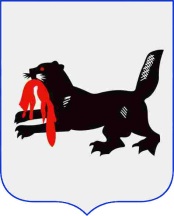 У К А ЗГубернатора Иркутской области12 марта 2015 года № 40-угИркутскОб осуществлении мониторинга наркоситуации в Иркутской областиВ целях реализации Указа Президента Российской Федерации от 
18 октября 2007 года № 1374 «О дополнительных мерах по противодействию незаконному обороту наркотических средств, психотропных веществ и их прекурсоров», принимая во внимание Методику и порядок осуществления мониторинга, а также критерии развития наркоситуации в Российской Федерации и ее субъектах, утвержденную протоколом заседания Государственного антинаркотического комитета № 26 от 
24 декабря 2014 года, руководствуясь статьей 59 Устава Иркутской области,П О С Т А Н О В Л Я Ю:Утвердить Положение об осуществлении мониторинга наркоситуации в Иркутской области (прилагается).Признать утратившим силу указ Губернатора Иркутской области от 1 апреля 2013 года № 80-уг «Об осуществлении мониторинга наркоситуации в Иркутской области».Настоящий указ подлежит официальному опубликованию.С.В. ЕрощенкоУТВЕРЖДЕНОуказом Губернатора Иркутской областиот  «12» марта 2015 года № 40-угПОЛОЖЕНИЕОБ ОСУЩЕСТВЛЕНИИ МОНИТОРИНГАНАРКОСИТУАЦИИ В ИРКУТСКОЙ ОБЛАСТИ1. Настоящее Положение в соответствии с Указом Президента Российской Федерации от 18 октября 2007 года № 1374 «О дополнительных мерах по противодействию незаконному обороту наркотических средств, психотропных веществ и их прекурсоров», постановлением Правительства Российской Федерации от 20 июня 2011 года № 485 «Об утверждении Положения о государственной системе мониторинга наркоситуации в Российской Федерации» устанавливает цели, задачи и порядок организации мониторинга наркоситуации на территории Иркутской области (далее – мониторинг наркоситуации).2. Под мониторингом наркоситуации понимается реализуемая на территории Иркутской области система наблюдения за развитием ситуации в сфере оборота наркотических средств, психотропных веществ (далее – наркотики) и их прекурсоров, а также в области противодействия их незаконному обороту, профилактики немедицинского потребления наркотиков, лечения и медико-социальной реабилитации больных наркоманией.3. Мониторинг наркоситуации осуществляется антинаркотической комиссией в Иркутской области, территориальными органами федеральных органов исполнительной власти в Иркутской области в пределах установленной компетенции, исполнительными органами государственной власти Иркутской области с участием органов местного самоуправления муниципальных образований Иркутской области, общественных объединений и иных организаций.4. Мониторинг наркоситуации осуществляется в целях:1) определения состояния наркоситуации в Иркутской области и масштабов незаконного распространения и потребления наркотиков в Иркутской области;2) выявления, прогнозирования и оценки угроз национальной безопасности, связанных с незаконным оборотом наркотиков и их прекурсоров;3) оценки эффективности проводимой в Иркутской области антинаркотической политики и формирования предложений по ее оптимизации.5. Достижение целей мониторинга наркоситуации осуществляется посредством решения следующих основных задач:1) непрерывное получение и анализ информации о состоянии процессов и явлений в сфере оборота наркотиков и их прекурсоров, а также в области противодействия их незаконному обороту, профилактики незаконного потребления наркотиков, лечения, медицинской и социальной реабилитации лиц, потребляющих наркотики в немедицинских целях;2) своевременное выявление негативных тенденций развития наркоситуации в Иркутской области, новых угроз национальной безопасности, возникающих вследствие незаконного оборота наркотиков, а также вызывающих их факторов в Иркутской области;3) прогнозирование развития наркоситуации в Иркутской области и выработка предложений по ее улучшению.6. Мониторинг наркоситуации осуществляется на основе правовых актов, официальной статистической информации, информационно-аналитических документов, представляемых федеральными органами исполнительной власти и их территориальными органами, иными федеральными государственными органами, исполнительными органами государственной власти Иркутской области, данных научных и социологических исследований с учетом прогнозных и экспертных оценок по вопросам, касающимся оборота наркотиков, а также противодействия их незаконному обороту, профилактики немедицинского потребления наркотиков, лечения, медицинской и социальной реабилитации больных наркоманией.7. Мониторинг наркоситуации предусматривает проведение исследований различных аспектов незаконного оборота наркотиков (социального, медицинского, правоохранительного, экономического и других аспектов), в том числе с привлечением научно-исследовательских учреждений и других организаций, а также использование информации международных организаций, международных компетентных органов, компетентных органов иностранных государств.8. Мониторинг наркоситуации осуществляется с использованием единого банка данных по вопросам, касающимся оборота наркотических средств, психотропных веществ и их прекурсоров, а также противодействия их незаконному обороту, образованного в соответствии с постановлением Правительства Российской Федерации от 23 января 2006 года № 31
«О создании, ведении и использовании единого банка данных по вопросам, касающимся оборота наркотических средств, психотропных веществ и их прекурсоров, а также противодействия их незаконному обороту», который формируется на федеральном уровне и уровне Иркутской области.9. Мониторинг наркоситуации осуществляется по итогам года в соответствии с:1) порядком осуществления мониторинга наркоситуации 
(приложение 1);2) критериями оценки развития наркоситуации в Иркутской области (приложение 2). 10. Организация работы по осуществлению мониторинга наркоситуации возлагается на аппарат антинаркотической комиссии в Иркутской области.11. Аппаратом антинаркотической комиссии в Иркутской области в целях проведения мониторинга наркоситуации осуществляется сбор, изучение, обобщение, анализ и оценка следующей информации:1) статистических сведений, получаемых из территориальных органов федеральных органов государственной власти, иных федеральных государственных органов, исполнительных органов государственной власти Иркутской области, органов местного самоуправления муниципальных образований Иркутской области и организаций;2) информационно-аналитических сведений и экспертных оценок (в виде информационно-аналитических справок) указанных в подпункте 1 настоящего пункта органов по вопросам, касающимся оборота наркотиков, а также противодействия их незаконному обороту, профилактики немедицинского потребления наркотиков, лечения, медицинской и социальной реабилитации больных наркоманией;3) результатов социологических исследований, организуемых и проводимых аппаратом антинаркотической комиссии в Иркутской области во взаимодействии с экспертным управлением Губернатора Иркутской области и Правительства Иркутской области, министерством по физической культуре, спорту и молодежной политике Иркутской области в соответствии с Методикой и порядком осуществления мониторинга, а также критериями оценки развития наркоситуации в Российской Федерации и ее субъектах, утвержденных пунктом 3.3  протокола заседания Государственного антинаркотического комитета от 24 декабря 2014 года № 26 (далее - Методика).В целях проведения мониторинга наркоситуации допускается также сбор, изучение, обобщение, анализ и оценка иной информации, предусмотренной Положением о государственной системе мониторинга наркоситуации в Российской Федерации, утвержденным постановлением Правительства Российской Федерации от 20 июня 2011 года № 485.12. Участники мониторинга наркоситуации, указанные в порядке осуществления мониторинга наркоситуации, предусмотренном в подпункте 1 пункта 9 настоящего Положения, осуществляют обобщение, анализ  и оценку ведомственных статистических данных, а также результатов их антинаркотической деятельности и связанной с ней деятельности.13. По итогам проведенного анализа участниками мониторинга наркоситуации составляется информационно-аналитическая справка, в которой:приводятся основные показатели (в динамике), характеризующие развитие наркоситуации в Иркутской области, а также состояние иных процессов и факторов, оказывающих влияние на уровень распространения незаконного потребления и оборота наркотиков;определяются муниципальные образования Иркутской области, в которых произошли наибольшие изменения (как положительные, так и отрицательные) основных показателей, отражающих развитие наркоситуации в Иркутской области, по сравнению с аналогичными периодами предыдущих лет; проводится анализ причин произошедших изменений, в том числе по муниципальным образованиям Иркутской области; отражаются основные результаты антинаркотической деятельности и мероприятия, проведенные в рамках антинаркотической деятельности;проводится краткосрочное прогнозирование развития наркоситуации в Иркутской области;представляются предложения по принятию управленческих решений, направленных на изменение развития наркоситуации в Иркутской области.14. Статистические сведения, информационно-аналитические сведения и экспертные оценки в виде информационно-аналитических справок предоставляются участниками мониторинга в аппарат антинаркотической комиссии в Иркутской области по перечню, в сроки и по формам согласно порядку осуществления мониторинга наркоситуации, предусмотренному в подпункте 1 пункта 9 настоящего Положения.15. Участниками мониторинга наркоситуации допускается представление статистических сведений, носящих предварительный характер. Уточненные статистические сведения представляются в  антинаркотическую комиссию в Иркутской области до 1 мая года, следующего за отчетным.16. Полученная аппаратом антинаркотической комиссии в Иркутской области в целях осуществления мониторинга наркоситуации информация (статистические сведения, информационно-аналитические справки, экспертные заключения) обрабатывается и анализируется рабочей группой антинаркотической комиссии в Иркутской области, по результатам чего составляется проект доклада о наркоситуации в Иркутской области, включающий в себя информацию, в том числе в виде приложений к докладу в объеме, указанном в Методике.17. Проект доклада о наркоситуации в Иркутской области  выносится аппаратом антинаркотической комиссии в Иркутской области на рассмотрение антинаркотической комиссии в Иркутской области.Рассмотрение проекта доклада о наркоситуации в Иркутской области антинаркотической комиссией в Иркутской области должно быть организовано не позднее 25 марта года, следующего за отчетным.18. Антинаркотическая комиссия в Иркутской области по результатам рассмотрения проекта доклада о наркоситуации в Иркутской области:1) принимает решение о его утверждении и направлении в Государственный антинаркотической комитет либо о его доработке и последующем направлении в Государственный антинаркотической комитет;2) вырабатывает управленческие решения по изменению наркоситуации в Иркутской области.19. Доклад о наркоситуации в Иркутской области направляется председателем антинаркотической комиссии в Иркутской области председателю Государственного антинаркотического комитета в первом квартале года, следующего за отчетным.На титульном листе доклада должна содержаться информация о дате его утверждения на заседании антинаркотической комиссии в Иркутской области.20. После направления доклада о наркоситуации в Иркутской области в Государственный антинаркотической комитет в соответствии с пунктом 19 настоящего Положения он подлежит опубликованию в части, не противоречащей законодательству о защите государственной и иной охраняемой законодательством Российской Федерации тайны.21. При направлении доклада о наркоситуации в Иркутской области допускается включение в него статистических сведений, носящих предварительных характер. Уточненные статистические сведения и справка-дополнение к результатам мониторинга наркоситуации, утвержденная председателем антинаркотической комиссии в Иркутской области, представляются в Государственный антинаркотический комитет до 15 мая года, следующего за отчетным.Заместитель ПредседателяПравительства Иркутской областиВ.Ю. ДорофеевПриложение 1к Положению об осуществлении мониторинга наркоситуации в Иркутской областиПОРЯДОК ОСУЩЕСТВЛЕНИЯ МОНИТОРИНГА НАРКОСИТУАЦИИ1. Настоящий порядок определяет перечень участников мониторинга наркоситуации в Иркутской области, ответственных за предоставление информации для осуществления мониторинга наркоситуации в Иркутской области, а также перечень, форму и сроки предоставления информации участниками мониторинга наркоситуации в Иркутской области.2. Информация предоставляется как в целом по Иркутской области, так и в разрезе муниципальных образований Иркутской области согласно Перечню муниципальных образований Иркутской области, по которым участники мониторинга наркоситуации в Иркутской области предоставляют информацию для осуществления мониторинга наркоситуации в Иркутской области (приложение 1).3. Предоставляемые в соответствии с настоящим Порядком статистические сведения могут носить предварительный характер. Уточненные статистические сведения представляются в антинаркотическую комиссию в Иркутской области до 1 мая года, следующего за отчетным.Приложение 1к Порядку осуществления мониторинга наркоситуацииПЕРЕЧЕНЬмуниципальных образований Иркутской области, по которым участники мониторинга наркоситуации в Иркутской области предоставляют информацию для осуществления мониторинга наркоситуации в Иркутской области1) муниципальное образование «Аларский район»;2) Ангарское  городское муниципальное образование;3) муниципальное образование Балаганский район;4) муниципальное образование «Баяндаевский район»;5) муниципальное образование города Бодайбо и района;6) муниципальное образование «Боханский район»;7) муниципальное образование города Братска;8) муниципальное образование «Братский район»;9) муниципальное образование «Жигаловский район»;10) муниципальное образование «Заларинский район»;11) Зиминское районное муниципальное образование;12) Зиминское городское муниципальное образование;13) город Иркутск;14) Иркутское районное муниципальное образование;15) муниципальное образование Иркутской области «Казачинско-Ленский район»;16) муниципальное образование «Катангский район»;17) муниципальное образование «Качугский район»;18) муниципальное образование Киренский район;19) муниципальное образование Куйтунский район;20) муниципальное образование Мамско-Чуйского района;21) муниципальное образование «Нижнеилимский район»;22) муниципальное образование «Нижнеудинский район»;23) муниципальное образование «Нукутский район»;24) муниципальное образование «Осинский район»;25) Ольхонское районное муниципальное образование;26) муниципальное образование «город Саянск»;27) муниципальное образование «город Свирск»;28) муниципальное образование «Слюдянский район»;29) муниципальное образование «Тайшетский район»;30) муниципальное образование – «город Тулун»;31) муниципальное образование «Тулунский район»;32) муниципальное образование «город Усолье-Сибирское»;33) Усольское районное муниципальное образование;34) муниципальное образование город Усть-Илимск;35) муниципальное образование «Усть-Илимский район»;36) районное муниципальное образование «Усть-Удинский район»;37) муниципальное образование «город Черемхово»;38) Черемховское районное муниципальное образование;39) Чунское районное муниципальное образование;40) муниципальное образование Шелеховский район;41) муниципальное образование «Эхирит-Булагатский район»;42) Усть-Кутское муниципальное образование.1-  Данные представляются за все правоохранительные органы2 - НС - наркотические средства.3 - ПВ - психотропные вещества.3 - УК РФ - Уголовный кодекс Российской Федерации.1-  Данные представляются за все правоохранительные органы                 (наименование органа,  представляющего информацию)1Сведения о преступлениях, совершенных  лицами, находившимися в состоянии наркотического опьянения                                                                                          (по оконченным предварительным расследованием уголовным делам)1-  Данные представляются за все правоохранительные органы2 - НС - наркотические средства.3 - ПВ - психотропные вещества.                        (наименование органа, представляющего информацию)1Сведения о преступлениях, совершенных лицами, являющимися больными наркоманией по оконченным предварительным расследованием уголовным делам)1Сведения о лицах, совершивших преступления, связанные с незаконным оборотом наркотических средств, психотропных веществ(по оконченным предварительным расследованием уголовным делам)                   (наименование органа, представляющего информацию)Характеристика лиц, совершивших преступления, связанные с незаконным оборотом наркотических средств, психотропных веществ (по оконченным предварительным расследованием уголовным делам)(наименование органа, представляющего информацию)Сведения об административных правонарушениях,связанных с незаконным оборотом  наркотических средств,психотропных веществ и их прекурсоров или аналогов1Сведения об изъятых из незаконного оборота наркотических средствах, психотропных веществах на момент возбуждения уголовного дела (в граммах)______________________________________ Данные представляются за все правоохранительные органы1Сведения о преступлениях, связанных с легализацией наркодоходов, изъятых или арестованных материальных ценностях по расследованным преступлениям, связанным с незаконным оборотом наркотических средств, психотропных веществ и их аналогов_________________________________________Данные представляются за все правоохранительные органыХарактеристика лиц, в отношении которых составлены протоколы об административных правонарушениях,связанных с незаконным оборотом наркотических средств, психотропных веществ и их прекурсоров или аналоговСведения о несовершеннолетних, состоящих на учете в подразделении по делам несовершеннолетних Главного управления Министерства внутренних дел Российской Федерации по Иркутской области Сведения об иностранных гражданах, поставленных на миграционный учет в Иркутской области 1 – Армения, Азербайджан, Грузия, Южная Осетия, Абхазия.2 – Латвия, Литва, Эстония. Сведения об иностранных гражданах, получивших разрешение на работу  в Иркутской области 1 – Армения, Азербайджан, Грузия, Южная Осетия, Абхазия.2 – Латвия, Литва, Эстония. Сведения об иностранных  гражданах, получивших разрешение на временное проживание, вид на жительство и приобретших гражданство Российской Федерации 1 – Казахстан, Киргизия, Таджикистан, Туркменистан, Узбекистан.Сведения о лицах, осужденных за преступления, связанные с незаконным оборотом наркотических средств, психотропных веществ и их прекурсоров или аналогов, сильнодействующих веществ, растений (либо их частей), содержащих наркотические средства или психотропные вещества либо их прекурсоры, по основной и дополнительной квалификацииПримечания к форме:1 Лицо, осужденное за преступления, связанные с незаконным оборотом наркотических средств, психотропных веществ и их прекурсоров или аналогов, сильнодействующих веществ, растений (либо их частей), содержащих наркотические средства или психотропные вещества либо их прекурсоры, по дополнительной квалификации, отражается в данной графе только в том случае, если указанные преступления отсутствуют в основной квалификации.2 По Перечню № 3 преступлений, связанных с незаконным оборотом наркотических средств, психотропных веществ и их прекурсоров или аналогов, сильнодействующих веществ, растений (либо их частей), содержащих наркотические средства или психотропные вещества либо их прекурсоры, утверждаемому указанием Генеральной прокуратуры Российской Федерации и МВД России (далее – Перечень № 3).3 По п. 1.4 Перечня № 3, т.е. при условии, что преступления связаны с незаконным оборотом наркотических средств, психотропных веществ и их прекурсоров или аналогов, сильнодействующих веществ, растений (либо их частей), содержащих наркотические средства или психотропные вещества либо их прекурсоры.4 По п. 1.3 Перечня № 3, т.е. при условии, что предметом преступного посягательства или незаконного оборота являются сильнодействующие вещества.5 По п.п. 2.1, 2.2 Перечня № 3.6 По п.п. 2.3, 2.4 Перечня № 3.7 По п. 5 Перечня № 3.8 По п. 6.1 Перечня № 3.9 По п. 6.2 Перечня № 3.Сведения о лицах, осужденных за преступления, связанные с незаконным оборотом наркотических средств, психотропных веществ и их прекурсоров или аналогов, сильнодействующих веществ, растений (либо их частей), содержащих наркотические средства или психотропные вещества либо их прекурсоры, по основной квалификацииПримечания к форме:1 Лицо, осужденное за преступления, связанные с незаконным оборотом наркотических средств, психотропных веществ и их прекурсоров или аналогов, сильнодействующих веществ, растений (либо их частей), содержащих наркотические средства или психотропные вещества либо их прекурсоры.2 По Перечню № 3 преступлений, связанных с незаконным оборотом наркотических средств, психотропных веществ и их прекурсоров или аналогов, сильнодействующих веществ, растений (либо их частей), содержащих наркотические средства или психотропные вещества либо их прекурсоры, утверждаемому указанием Генеральной прокуратуры Российской Федерации и МВД России (далее – Перечень № 3).3 По п. 1.4 Перечня № 3, т.е. при условии, что преступления связаны с незаконным оборотом наркотических средств, психотропных веществ и их прекурсоров или аналогов, сильнодействующих веществ, растений (либо их частей), содержащих наркотические средства или психотропные вещества либо их прекурсоры.4 По п. 1.3 Перечня № 3, т.е. при условии, что предметом преступного посягательства или незаконного оборота являются сильнодействующие вещества.5 По п.п. 2.1, 2.2 Перечня № 3.6 По п.п. 2.3, 2.4 Перечня № 3.7 По п. 5 Перечня № 3.8 По п. 6.1 Перечня № 3.9 По п. 6.2 Перечня № 3.Сведения о лицах, которым назначено окончательное наказание, осужденных за преступления, совершенные под воздействиемнаркотических средств, психотропных и сильнодействующих веществСведения о лицах, отбывающих наказание в местах лишения свободы___________________1 - УК РФ - Уголовный кодекс Российской Федерации.Сведения о численности населения Иркутской области на конец отчетного периода  Сведения о занятости и денежных доходах населения Иркутской области Сведения о количестве случаев смертельных отравлений наркотическими средствамиСведения о количестве случаев смертельных отравлений психотропными веществамиСведения о заболеваемости гемоконтактными инфекциями больных наркоманией и лиц, употребляющих наркотики с вредными последствиями, состоящих под наблюдением в наркологических учрежденияхКоличество мест круглосуточного и дневного пребывания в организациях-участниках Национальной системыкомплексной реабилитации и ресоциализации лиц, потребляющих наркотические средства и психотропные вещества в немедицинских целях, которые финансируются государствомСведения о больных наркоманией, прошедших стационарное лечение и медицинскую реабилитациюСведения о больных с диагнозом «синдром зависимости от наркотических веществ»,находящихся в ремиссииСведения о больных наркоманией, снятых с диспансерного наблюденияСведения о сети и кадрах наркологических учрежденийСведения о заболеваемости ВИЧ-инфекцийСведения о заболеваемости парентеральным вирусным гепатитом (В, С)Сведения об  острых отравлениях наркотическими средствамиСведения об общеобразовательных организацияхСведения об организациях, осуществляющих дополнительное образованиедетейСведения об образовательных организациях для детей,нуждающихся в психолого-педагогической, медицинской и социальной помощиСведения об организации летнего отдыха и оздоровления детей Сведения о профилактических антинаркотических мероприятияхСведения о лицах, которым судом назначено административное наказание за совершение административных правонарушений с возложением обязанности на прохождение диагностики, профилактических мероприятий, лечения и (или) медицинской и (или) социальной реабилитации в связи с потреблением наркотических средств или психотропных веществСведения  об организации занятости и досугадетей и молодежи Сведения о профессиональных образовательных организацияхСведения об образовательных организациях высшего образованияСведения об учреждениях социального обслуживания семьи и детейСведения об организации физкультурно-спортивной работыСведения о физической культуре и спортеСведения об организациях, осуществляющих дополнительное образование физкультурно-спортивной направленности.Сведения об организации физкультурных и спортивных мероприятийСведения об учреждениях культурыСведения о результатах медицинских осмотров граждан допризывного и призывного возраста_________________________________1- ППВУ - первоначальная постановка на воинский учетСведения о сельскохозяйственных угодьях и их засоренности дикорастущей коноплейСведения о печатных средствах массовой информации по пропаганде здорового образа жизни и профилактике наркоманииСведения о причинах  острых отравлений наркотическими средствамиСведения об иностранных  гражданах, получивших патент 1 – Армения, Азербайджан, Грузия, Южная Осетия, Абхазия.2 – Латвия, Литва, Эстония. Сведения о лицах,окончивших программы комплексной реабилитации и ресоциализации наркопотребителейСведения о семьях, имеющих в своем составе потребителей наркотиковСведения о некоммерческих организациях, предоставляющих реабилитационные услугилицам, потребляющим наркотические средства и психотропные вещества в немедицинских целяхПриложение 2к Положению об осуществлении мониторинга наркоситуации в Иркутской областиКРИТЕРИИ ОЦЕНКИ РАЗВИТИЯ НАРКОСИТУАЦИИ В ИРКУТСКОЙ ОБЛАСТИ_______________________________________ Расчет показателя «Распространенность противоправных деяний в сфере незаконного оборота наркотиков» проводится по формуле:Up = (K+Ка)*100 000/SUp – распространенность противоправных деяний в сфере незаконного оборота наркотиков;K – количество зарегистрированных преступлений в сфере незаконного оборота наркотиков;Ка – количество выявленных административных правонарушений в сфере незаконного оборота наркотиков;S – численность населения в возрасте от 14 до 60 лет на конец отчетного периода.2 Расчет показателя «Криминальная пораженность» проводится по формуле:Kp = Pn*100 000/SKp – криминальная пораженность;Pn – число лиц, совершивших преступления в сфере незаконного оборота наркотиков;S – численность населения в возрасте от 14 до 60 лет на конец отчетного периода.3 Расчет показателя «Удельный вес наркопреступлений в общем количестве зарегистрированных преступных деяний» проводится по формуле:Q = K*100/KoQ – удельный вес наркопреступлений в общем количестве зарегистрированных преступных деяний;K – количество зарегистрированных преступлений в сфере незаконного оборота наркотиков;Ko – общее количество зарегистрированных преступлений.4 Расчет показателя «Удельный вес лиц, осужденных за совершение наркопреступлений, в общем числе осужденных лиц» проводится по формуле:L = Pno*100/PoL – удельный вес лиц, осужденных за совершение наркопреступлений, в общем числе осужденных лиц;Pno – число лиц, осужденных за совершение преступлений в сфере незаконного оборота наркотиков (по основной и дополнительной квалификации);Po – общее число осужденных лиц.__________________________________________________________________5 Расчет показателя «Удельный вес молодежи в общем числе лиц, осужденных за совершение наркопреступлений» проводится по формуле: Pm = (Pl+Pu)*100/PnоPm – удельный вес молодежи в общем числе лиц, осужденных за совершение наркопреступлений;Pl – число несовершеннолетних лиц, осужденных за совершение наркопреступлений (по основной и дополнительной квалификации);Pu – число лиц в возрасте 18-29 лет, осужденных за совершение наркопреступлений (по основной и дополнительной квалификации);Pnо – число лиц, осужденных за совершение преступлений в сфере незаконного оборота наркотиков (по основной и дополнительной квалификации).6  Расчет показателя «Оценочная распространенность употребления наркотиков (по данным социологических исследований)» проводится по формуле:M = Snp *100/SoSnp = O1+O2+O3+O4M – оценочная распространенность употребления наркотиков (по данным социологических исследований);So – общее число респондентов, опрошенных в рамках проведения социологического исследования;Snp –  сумма вариантов (2, 3, 4, 5) ответов на вопрос № 21 Приложения № 2 к Методике и порядку осуществления мониторинга, а также критериям оценки развития наркоситуации в Российской Федерации и ее субъектах, утвержденных пунктом 3.3  протокола заседания Государственного антинаркотического комитета от 24 декабря 2014 года № 26 (далее - Методика) (Образец анкеты для проведения массового опроса населения);O1 – вариант ответа 2 вопроса № 21  Приложение № 2 к Методике «Употребляю редко (от случая к случаю, не каждый месяц)»; O2 – вариант ответа 3 вопроса № 21  Приложение № 2 к Методике «Употребляю регулярно (раз в месяц и чаще)»;O3 – вариант ответа 4 вопроса № 21  Приложение № 2 к Методике «Употребляю постоянно (несколько раз в неделю)»;O4 – вариант ответа 5 вопроса № 21  Приложение № 2 к Методике «Употребляю ежедневно».7 Расчет показателя «Общая заболеваемость наркоманией  и обращаемость лиц, употребляющих наркотики с вредными последствиями» проводится по формуле:Z = (A+B)*100 000/SnZ – общая заболеваемость наркоманией  и обращаемость лиц, употребляющих наркотики с вредными последствиями;A –  число лиц, зарегистрированных в организациях здравоохранения с диагнозом наркомания;B – число лиц, зарегистрированных в организациях здравоохранения с диагнозом потребление наркотиков с вредными последствиями;Sn – численность населения на конец отчетного периода._________________________________________________________8 Расчет показателя «Первичная заболеваемость наркоманией» проводится по формуле:Pn = Ap*100 000/SnPn – первичная заболеваемость;Ap – число лиц с впервые в жизни установленным диагнозом наркомания;Sn – численность населения на конец отчетного периода.9 Расчет показателя «Первичная обращаемость лиц, употребляющих наркотики с вредными последствиями» проводится по формуле:Pv = Bp*100 000/SnPv – первичная обращаемость;Bp – число лиц с впервые в жизни установленным диагнозом употребление наркотиков с вредными последствиями;Sn – численность населения на конец отчетного периода.10 Показатель «Смертность, связанная с острым отравлением наркотиками, по данным судебно-медицинской экспертизы» рассчитывается по формуле:D = (Dn+Dp)*100 000/SnD – смертность, связанная с острым отравлением наркотиками, по данным судебно-медицинской экспертизы;Dn – количество случаев смертельных отравлений наркотическими средствами;Dp – количество случаев смертельных отравлений психотропными веществами;Sn – численность населения на конец отчетного периода.Расчет показателя осуществляется только по субъектам Российской Федерации и Российской Федерации в целом. Примечание: - под наркотиками понимаются наркотические средства и психотропные вещества;- количество зарегистрированных преступлений в сфере незаконного оборота наркотиков (ст. 228, ст. 228.1, ст. 228.2, ст. 229, 
ст. 229.1, ст. 230, ст. 231, ст. 232, ст. 233 Уголовного кодекса Российской Федерации);- количество выявленных административных правонарушений в сфере незаконного оборота наркотиков (ст. 6.8, ст. 6.9, ст. 6.13, 
ст. 6.15, ст. 6.16, ст. 10.4, ст. 10.5, ст. 10.5.1, ч. 2 ст. 20.20, ч. 3 ст. 20.20, ст. 20.22 Кодекса Российской Федерации об административных правонарушениях);- число лиц, совершивших преступления в сфере незаконного оборота наркотиков (ст. 228, ст. 228.1, ст. 228.2, ст. 229, ст. 229.1, 
ст. 230, ст. 231, ст. 232, ст. 233 Уголовного кодекса Российской Федерации);- число лиц, осужденных за совершение преступлений в сфере незаконного оборота наркотиков (ст. 228, ст. 228.1, ст. 228.2, ст. 229,           ст. 229.1, ст. 230, ст. 231, ст. 232, ст. 233 Уголовного кодекса Российской Федерации).Наименование участника мониторинга наркоситуации в Иркутской областиНаименование информацииСрок предоставления информации в аппарат антинаркотической комиссии в Иркутской областиГлавное управление   Министерства         внутренних дел       Российской Федерации по Иркутской областиИнформационно-аналитическая справка (в объеме информации согласно  пункту  2.1 Методики и порядка    осуществления мониторинга, а также  критериев оценки развития  наркоситуации в Российской Федерации и ее субъектах,  утвержденных пунктом   3.3 протокола заседания Государственного антинаркотического комитета от 24 декабря 2014 года №  26)Ежегодно до 15-го февраля года, следующего за отчетнымГлавное управление   Министерства         внутренних дел       Российской Федерации по Иркутской областиСведения о преступлениях, связанных с незаконным оборотом наркотических средств, психотропных веществ и их аналогов, зарегистрированных в отчетном периоде (приложение 2)Ежегодно до 15-го февраля года, следующего за отчетнымГлавное управление   Министерства         внутренних дел       Российской Федерации по Иркутской областиСведения о преступлениях, связанных с незаконным оборотом наркотических средств, психотропных веществ и их аналогов, предварительное расследование уголовных дел по которым окончено в отчетном периоде направлением уголовного дела прокурору с обвинительным заключением либо актом, постановлением о применении принудительных мер медицинского характера или прекращением уголовного дела (приложение 3)Ежегодно до 15-го февраля года, следующего за отчетнымГлавное управление   Министерства         внутренних дел       Российской Федерации по Иркутской областиСведения о преступлениях, связанных с незаконным оборотом наркотических средств, психотропных веществ и их аналогов, по социальным и иным характеристикам лиц, их совершивших (по оконченным предварительным расследованием уголовным делам) (приложение 4)Ежегодно до 15-го февраля года, следующего за отчетнымГлавное управление   Министерства         внутренних дел       Российской Федерации по Иркутской областиСведения о преступлениях, совершенных лицами, находившимися в состоянии наркотического опьянения (по оконченным предварительным расследованием уголовным делам) (приложение 5)Ежегодно до 15-го февраля года, следующего за отчетнымГлавное управление   Министерства         внутренних дел       Российской Федерации по Иркутской областиСведения о преступлениях, совершенных лицами, являющимися больными наркоманией (по оконченным предварительным расследованием уголовным делам) (приложение 6)Ежегодно до 15-го февраля года, следующего за отчетнымГлавное управление   Министерства         внутренних дел       Российской Федерации по Иркутской областиСведения о лицах, совершивших преступления, связанные с незаконным оборотом наркотических средств, психотропных веществ (по оконченным предварительным расследованием уголовным делам) (приложение 7)Ежегодно до 15-го февраля года, следующего за отчетнымГлавное управление   Министерства         внутренних дел       Российской Федерации по Иркутской областиХарактеристика лиц, совершивших преступления, связанные с незаконным оборотом наркотических средств, психотропных веществ (по оконченным предварительным расследованием уголовным делам) (приложение 8)Ежегодно до 15-го февраля года, следующего за отчетнымГлавное управление   Министерства         внутренних дел       Российской Федерации по Иркутской областиСведения об административных правонарушениях, связанных с незаконным оборотом наркотических средств, психотропных веществ и их прекурсоров или аналогов 
(приложение 9)Ежегодно до 15-го февраля года, следующего за отчетнымГлавное управление   Министерства         внутренних дел       Российской Федерации по Иркутской областиСведения об изъятых из незаконного оборота наркотических средствах, психотропных веществах на момент возбуждения уголовного дела 
(в граммах) (приложение 10) Ежегодно до 15-го февраля года, следующего за отчетнымГлавное управление   Министерства         внутренних дел       Российской Федерации по Иркутской областиСведения о преступлениях, связанных с легализацией наркодоходов, изъятых или арестованных материальных ценностях по расследованным преступлениям, связанным с незаконным оборотом наркотических средств, психотропных веществ и их аналогов (приложение 11)  Ежегодно до 15-го февраля года, следующего за отчетнымГлавное управление   Министерства         внутренних дел       Российской Федерации по Иркутской областиХарактеристика лиц, в отношении которых составлены протоколы об административных правонарушениях,
связанных с незаконным оборотом наркотических средств, психотропных веществ и их прекурсоров или аналогов(приложение 12)Ежегодно до 15-го февраля года, следующего за отчетнымГлавное управление   Министерства         внутренних дел       Российской Федерации по Иркутской областиСведения о несовершеннолетних, состоящих на учете в подразделении по делам несовершеннолетних Главного управления Министерства      внутренних дел  Российской Федерации по Иркутской области 
(приложение 13)Ежегодно до 15-го февраля года, следующего за отчетнымУправление           Федеральной службы   Российской Федерации по контролю за       оборотом наркотиков  по Иркутской областиИнформационно-аналитическая справка (в объеме информации согласно  пункту  2.1 Методики и порядка    осуществления мониторинга, а также  критериев оценки развития  наркоситуации в Российской Федерации и ее субъектах,  утвержденных пунктом   3.3 протокола заседания Государственного антинаркотического комитета от 24 декабря 2014 года №  26)Ежегодно до 15-го февраля года, следующего за отчетнымУправление           Федеральной службы   Российской Федерации по контролю за       оборотом наркотиков  по Иркутской областиИнформация, содержащаяся в региональном сегменте единого банка данных по вопросам, касающимся оборота наркотических средств, психотропных веществ и их прекурсоров, а также противодействия их незаконному оборотуЕжегодно в порядке, объеме  и сроки, определенные Перечнем информации, представляемой для включения в состав единого банка данных по вопросам, касающимся оборота наркотических средств, психотропных веществ и их прекурсоров, а  также противодействия их незаконному обороту, утвержденным постановлением Правительства Российской Федерации от 23 января  № 31Управление           Федеральной службы   Российской Федерации по контролю за       оборотом наркотиков  по Иркутской областиСведения об административных правонарушениях, связанных с незаконным оборотом наркотических средств, психотропных веществ и их прекурсоров или аналогов 
(приложение 9)Ежегодно до 15-го февраля года, следующего за отчетнымУправление           Федеральной службы   Российской Федерации по контролю за       оборотом наркотиков  по Иркутской областиХарактеристика лиц, в отношении которых составлены протоколы об административных правонарушениях,
связанных с незаконным оборотом наркотических средств, психотропных веществ и их прекурсоров или аналогов(приложение 12)Ежегодно до 15-го февраля года, следующего за отчетнымУправление           Федеральной службы   Российской Федерации по контролю за       оборотом наркотиков  по Иркутской областиКоличество мест круглосуточного и дневного пребывания в организациях-участниках Национальной системы комплексной реабилитации и ресоциализации лиц, потребляющих наркотические средства и психотропные вещества в немедицинских целях, которые финансируются государством (приложение 28)Ежегодно до 15-го февраля года, следующего за отчетнымУправление           Федеральной службы   Российской Федерации по контролю за       оборотом наркотиков  по Иркутской областиСведения о лицах, окончивших программы комплексной реабилитации и ресоциализации наркопотребителей (приложение 56)Ежегодно до 15-го февраля года, следующего за отчетнымУправление           Федеральной службы   Российской Федерации по контролю за       оборотом наркотиков  по Иркутской областиСведения о семьях, имеющих в своем составе потребителей наркотиков (приложение 57)Ежегодно до 15-го февраля года, следующего за отчетнымУправление           Федеральной службы   Российской Федерации по контролю за       оборотом наркотиков  по Иркутской областиСведения о некоммерческих организациях, предоставляющих реабилитационные услуги лицам, потребляющим наркотические средства и психотропные вещества в немедицинских целях 
(приложение 58)Ежегодно до 15-го февраля года, следующего за отчетнымУправление           Федеральной          миграционной службы  по Иркутской областиИнформационно-аналитическая справка (в объеме информации согласно  пункту  2.1 Методики и порядка    осуществления мониторинга, а также  критериев оценки развития  наркоситуации в Российской Федерации и ее субъектах,  утвержденных пунктом   3.3 протокола заседания Государственного антинаркотического комитета от 24 декабря 2014 года №  26)Ежегодно до 15-го февраля года, следующего за отчетнымУправление           Федеральной          миграционной службы  по Иркутской областиСведения об иностранных  гражданах, поставленных на миграционный учет  в Иркутской области (приложение 14)Ежегодно до 15-го февраля года, следующего за отчетнымУправление           Федеральной          миграционной службы  по Иркутской областиСведения об иностранных  гражданах, получивших разрешение на работу  в Иркутской области (приложение 15)Ежегодно до 15-го февраля года, следующего за отчетнымУправление           Федеральной          миграционной службы  по Иркутской областиСведения об иностранных  гражданах, получивших разрешение на временное проживание, вид на жительство и приобретших гражданство Российской Федерации (приложение 16)Ежегодно до 15-го февраля года, следующего за отчетнымУправление           Федеральной          миграционной службы  по Иркутской областиСведения об иностранных гражданах, получивших патент (приложение 54)Ежегодно до 15-го февраля года, следующего за отчетнымУправление Судебного департамента в       Иркутской областиСведения о лицах, осужденных за преступления, связанные с незаконным оборотом наркотических средств, психотропных веществ и их прекурсоров или аналогов, сильнодействующих веществ, растений (либо их частей), содержащих наркотические средства или психотропные вещества либо их прекурсоры, по основной и дополнительной квалификации (приложение 17)Ежегодно до 1-го марта года, следующего за отчетнымУправление Судебного департамента в       Иркутской областиСведения о лицах, осужденных за преступления, связанные с незаконным оборотом наркотических средств, психотропных веществ и их прекурсоров или аналогов, сильнодействующих веществ, растений (либо их частей), содержащих наркотические средства или психотропные вещества либо их прекурсоры, по основной квалификации (приложение 18)Ежегодно до 1-го марта года, следующего за отчетнымУправление Судебного департамента в       Иркутской областиСведения о лицах, которым назначено окончательное наказание, осужденных за преступления, совершенные под воздействием наркотических средств, психотропных и сильнодействующих веществ (приложение 19)Ежегодно до 1-го марта года, следующего за отчетнымУправление Судебного департамента в       Иркутской областиСведения о лицах, которым судом назначено административное наказание за совершение административных правонарушений с возложением обязанности на прохождение диагностики, профилактических мероприятий, лечения и (или) медицинской и (или) социальной реабилитации в связи с потреблением наркотических средств или психотропных веществ (приложение 41)Ежегодно до 15-го февраля, следующего за отчетнымГлавное управление   Федеральной службы   исполнения наказаний по Иркутской областиИнформационно-аналитическая справка (в объеме информации согласно  пункту  2.1 Методики и порядка    осуществления мониторинга, а также  критериев оценки развития  наркоситуации в Российской Федерации и ее субъектах,  утвержденных пунктом   3.3 протокола заседания Государственного антинаркотического комитета от 24 декабря 2014 года №  26)Ежегодно до 15-го февраля года, следующего за отчетнымГлавное управление   Федеральной службы   исполнения наказаний по Иркутской областиСведения о лицах, отбывающих наказание в местах лишения свободы (приложение 20)Ежегодно до 15-го февраля года, следующего за отчетнымГлавное управление   Федеральной службы   исполнения наказаний по Иркутской областиСведения о лицах, состоящих на учете уголовно-исполнительной инспекции, осужденных к наказаниям и мерам уголовно-правового характера без изоляции от общества, на которых судом возложена обязанность пройти курс лечения от наркомании, медицинскую и (или) социальную реабилитацию (приложение 55)Ежегодно до 15-го февраля года, следующего за отчетнымТерриториальный органФедеральной службы   государственной      статистики по        Иркутской областиСведения о численности населения Иркутской области на конец отчетного периода (приложение 21)Ежегодно до 10-го сентября года, следующего за отчетнымТерриториальный органФедеральной службы   государственной      статистики по        Иркутской областиСведения о занятости и денежных доходах населения Иркутской области (приложение 22)Ежегодно до 15-го августа года, следующего за отчетнымМинистерство труда и занятости Иркутской областиИнформационно-аналитическая справка (в объеме информации согласно  пункту  2.1 Методики и порядка    осуществления мониторинга, а также  критериев оценки развития  наркоситуации в Российской Федерации и ее субъектах,  утвержденных пунктом   3.3 протокола заседания Государственного антинаркотического комитета от 24 декабря 2014 года №  26)Ежегодно до 15-го февраля года, следующего за отчетнымМинистерство труда и занятости Иркутской областиСведения о занятости и денежных доходах населения Иркутской области (предварительная оценка) (приложение 22)Ежегодно до 15-го февраля года, следующего за отчетнымМинистерство здравоохранения Иркутской областиИнформационно-аналитическая справка (в объеме информации согласно  пункту  2.1 Методики и порядка    осуществления мониторинга, а также  критериев оценки развития  наркоситуации в Российской Федерации и ее субъектах,  утвержденных пунктом   3.3 протокола заседания Государственного антинаркотического комитета от 24 декабря 2014 года №  26)Ежегодно до 15-го февраля года, следующего за отчетнымМинистерство здравоохранения Иркутской областиСведения о количестве случаев смертельных отравлений наркотическими средствами (приложение 23)Источник информации - ОСН № 42 Ежегодно до 15-го февраля года, следующего за отчетнымМинистерство здравоохранения Иркутской областиСведения о количестве смертельных отравлений психотропными веществами (приложение  24)Источник информации - ОСН № 42Ежегодно до 15-го февраля года, следующего за отчетнымМинистерство здравоохранения Иркутской областиСведения о заболеваемости гемоконтактными инфекциями больных наркоманией и лиц, употребляющих наркотики с вредными последствиями, состоящих под наблюдением в наркологических учреждениях (приложение 25)Источник информации - ФСН № 11Ежегодно до 15-го февраля года, следующего за отчетнымМинистерство здравоохранения Иркутской областиСведения о лицах, зарегистрированных с диагнозом «синдром зависимости от наркотических средств (наркомания)» и «пагубное (с вредными последствиями) употребление» (приложение 26)Источник информации - ФСН № 11Ежегодно до 15-го февраля года, следующего за отчетнымМинистерство здравоохранения Иркутской областиСведения о лицах, зарегистрированных с диагнозом «синдром зависимости от наркотических средств (наркомания)» и «пагубное (с вредными последствиями) употребление»,  установленным впервые в жизни  (приложение 27)Источник информации - ФСН № 11Ежегодно до 15-го февраля года, следующего за отчетнымМинистерство здравоохранения Иркутской областиСведения о больных наркоманией, прошедших стационарное лечение и медицинскую реабилитацию (приложение 29)Источник информации - ФСН № 37Ежегодно до 15-го февраля года, следующего за отчетнымМинистерство здравоохранения Иркутской областиСведения о больных с диагнозом «синдром зависимости от наркотических веществ», находящихся в ремиссии (приложение 30)Источник информации - ФСН № 37Ежегодно до 15-го февраля года, следующего за отчетнымМинистерство здравоохранения Иркутской областиСведения о больных наркоманией, снятых с диспансерного наблюдения (приложение 31)Источник информации - ФСН № 37Ежегодно до 15-го февраля года, следующего за отчетнымМинистерство здравоохранения Иркутской областиСведения о сети и кадрах наркологических учреждений (приложение 32)Источники информации: ФСН № 17, ФСН № 37, ФСН № 30, ФСН № 47Ежегодно до 15-го февраля года, следующего за отчетнымМинистерство здравоохранения Иркутской областиСведения о заболеваемости ВИЧ-инфекцией (приложение 33)Источник информации - ФСН № 61Ежегодно до 15-го февраля года, следующего за отчетнымУправление           Федеральной службы понадзору в сфере      защиты прав          потребителей и       благополучия человекапо Иркутской областиИнформационно-аналитическая справка (в объеме информации согласно  пункту  2.1 Методики и порядка    осуществления мониторинга, а также  критериев оценки развития  наркоситуации в Российской Федерации и ее субъектах,  утвержденных пунктом   3.3 протокола заседания Государственного антинаркотического комитета от 24 декабря 2014 года №  26)Ежегодно до 15-го февраля года, следующего за отчетнымУправление           Федеральной службы понадзору в сфере      защиты прав          потребителей и       благополучия человекапо Иркутской областиСведения о заболеваемости парентеральным вирусным гепатитом (В, С) (приложение 34) Ежегодно до 15-го февраля года, следующего за отчетнымУправление           Федеральной службы понадзору в сфере      защиты прав          потребителей и       благополучия человекапо Иркутской областиСведения об  острых отравлениях наркотическими средствами  (приложение 35)Ежегодно до 15-го февраля года, следующего за отчетнымУправление           Федеральной службы понадзору в сфере      защиты прав          потребителей и       благополучия человекапо Иркутской областиСведения о причинах  острых отравлений наркотическими средствами  (приложение 53)Ежегодно до 15-го февраля года, следующего за отчетнымМинистерство образования Иркутской областиИнформационно-аналитическая справка (в объеме информации согласно  пункту  2.1 Методики и порядка    осуществления мониторинга, а также  критериев оценки развития  наркоситуации в Российской Федерации и ее субъектах,  утвержденных пунктом   3.3 протокола заседания Государственного антинаркотического комитета от 24 декабря 2014 года №  26)Ежегодно до 15-го февраля года, следующего за отчетнымМинистерство образования Иркутской областиСведения об общеобразовательных организациях (приложение 36)Ежегодно до 15-го февраля года, следующего за отчетным Министерство образования Иркутской областиСведения об организациях, осуществляющих дополнительное образование детей (приложение 37)Ежегодно до 15-го февраля года, следующего за отчетнымМинистерство образования Иркутской областиСведения об образовательных организациях для детей, нуждающихся в психолого-педагогической, медицинской и социальной помощи (приложение 38)Ежегодно до 15-го февраля года, следующего за отчетнымМинистерство образования Иркутской областиСведения о профилактических антинаркотических мероприятиях (приложение 40)Ежегодно до 15-го февраля года, следующего за отчетнымМинистерство образования Иркутской областиСведения  об организации занятости и досуга детей и молодежи 
(приложение 42)Ежегодно до 15-го февраля года, следующего за отчетнымМинистерство образования Иркутской областиСведения о профессиональных образовательных организациях (приложение 43)Ежегодно до 15-го февраля года, следующего за отчетнымМинистерство социального развития, опеки и попечительства Иркутской областиИнформационно-аналитическая справка (в объеме информации согласно  пункту  2.1 Методики и порядка    осуществления мониторинга, а также  критериев оценки развития  наркоситуации в Российской Федерации и ее субъектах,  утвержденных пунктом   3.3 протокола заседания Государственного антинаркотического комитета от 24 декабря 2014 года №  26)Ежегодно до 15-го февраля года, следующего за отчетнымМинистерство социального развития, опеки и попечительства Иркутской областиСведения об организации летнего отдыха и оздоровления детей (приложение 39)Ежегодно до 15-го февраля года, следующего за отчетным Министерство социального развития, опеки и попечительства Иркутской областиСведения об учреждениях социального обслуживания семьи и детей (приложение 45)Ежегодно до 15-го февраля года, следующего за отчетнымМинистерство по физической культуре, спорту и молодежной политике Иркутской областиИнформационно-аналитическая справка (в объеме информации согласно  пункту  2.1 Методики и порядка    осуществления мониторинга, а также  критериев оценки развития  наркоситуации в Российской Федерации и ее субъектах,  утвержденных пунктом   3.3 протокола заседания Государственного антинаркотического комитета от 24 декабря 2014 года №  26)Ежегодно до 15-го февраля года, следующего за отчетнымМинистерство по физической культуре, спорту и молодежной политике Иркутской областиСведения об организации летнего отдыха и оздоровления детей (приложение 39)Ежегодно до 15-го февраля года, следующего за отчетнымМинистерство по физической культуре, спорту и молодежной политике Иркутской областиСведения о профилактических антинаркотических мероприятиях (приложение 40)Ежегодно до 15-го февраля года, следующего за отчетнымМинистерство по физической культуре, спорту и молодежной политике Иркутской областиСведения об организации занятости и досуга детей и молодежи 
(приложение  42)Ежегодно до 15-го февраля года, следующего за отчетнымМинистерство по физической культуре, спорту и молодежной политике Иркутской областиСведения об образовательных организациях высшего образования (приложение 44) Ежегодно до 15-го февраля года, следующего за отчетнымМинистерство по физической культуре, спорту и молодежной политике Иркутской областиСведения об организации физкультурно-спортивной работы(приложение 46)Ежегодно до 15-го февраля года, следующего за отчетнымМинистерство по физической культуре, спорту и молодежной политике Иркутской областиСведения об организации физкультурных и спортивных мероприятий (приложение 47)Ежегодно до 15-го февраля года, следующего за отчетнымМинистерство культуры и архивов Иркутской областиИнформационно-аналитическая справка (в объеме информации согласно  пункту  2.1 Методики и порядка    осуществления мониторинга, а также  критериев оценки развития  наркоситуации в Российской Федерации и ее субъектах,  утвержденных пунктом   3.3 протокола заседания Государственного антинаркотического комитета от 24 декабря 2014 года №  26)Ежегодно до 15-го февраля года, следующего за отчетнымМинистерство культуры и архивов Иркутской областиСведения о профилактических антинаркотических мероприятиях (приложение 40)Ежегодно до 15-го февраля года, следующего за отчетнымМинистерство культуры и архивов Иркутской областиСведения об учреждениях культуры (приложение 48)Ежегодно до 15-го февраля года, следующего за отчетнымВоенный комиссариат Иркутской областиИнформационно-аналитическая справка (в объеме информации согласно  пункту  2.1 Методики и порядка    осуществления мониторинга, а также  критериев оценки развития  наркоситуации в Российской Федерации и ее субъектах,  утвержденных пунктом   3.3 протокола заседания Государственного антинаркотического комитета от 24 декабря 2014 года №  26)Ежегодно до 15-го февраля года, следующего за отчетным Военный комиссариат Иркутской областиСведения о результатах медицинских осмотров граждан допризывного и призывного возраста 
(приложение       49)Ежегодно до 15-го февраля года, следующего за отчетнымИркутская таможня    Информационно-аналитическая справка (в объеме информации согласно  пункту  2.1 Методики и порядка    осуществления мониторинга, а также  критериев оценки развития  наркоситуации в Российской Федерации и ее субъектах,  утвержденных пунктом   3.3 протокола заседания Государственного антинаркотического комитета от 24 декабря 2014 года №  26)Ежегодно до 15-го февраля года, следующего за отчетнымИркутская таможня    Сведения о правонарушениях, связанных с контрабандой наркотических средств и психотропных веществ (приложение 50)Ежегодно до 15-го февраля года, следующего за отчетнымМинистерство сельского хозяйства Иркутской областиИнформационно-аналитическая справка (в объеме информации согласно  пункту  2.1 Методики и порядка    осуществления мониторинга, а также  критериев оценки развития  наркоситуации в Российской Федерации и ее субъектах,  утвержденных пунктом   3.3 протокола заседания Государственного антинаркотического комитета от 24 декабря 2014 года №  26)Ежегодно до 15-го февраля года, следующего за отчетнымМинистерство сельского хозяйства Иркутской областиСведения о сельскохозяйственных угодьях и их засоренности дикорастущей коноплей 
(приложение 51)Ежегодно до 15-го февраля года, следующего за отчетнымМуниципальные образования Иркутской области (согласно Приложению 1 к настоящему Порядку)Сведения о печатных средствах массовой информации по пропаганде здорового образа жизни и профилактике наркомании (приложение 52)Ежегодно до 15-го февраля года, следующего за отчетнымУправление Федеральной службы по ветеринарному и фитосанитарному надзору по Иркутской области и Республике Бурятия Информационно-аналитическая справка (в объеме информации согласно  пункту  2.1 Методики и порядка    осуществления мониторинга, а также  критериев оценки развития  наркоситуации в Российской Федерации и ее субъектах,  утвержденных пунктом   3.3 протокола заседания Государственного антинаркотического комитета от 24 декабря 2014 года №  26)Ежегодно до 15-го февраля года, следующего за отчетнымУправление Федеральной службы по надзору в сфере здравоохранения и социального развития по Иркутской области;Информационно-аналитическая справка (в объеме информации согласно  пункту  2.1 Методики и порядка    осуществления мониторинга, а также  критериев оценки развития  наркоситуации в Российской Федерации и ее субъектах,  утвержденных пунктом   3.3 протокола заседания Государственного антинаркотического комитета от 24 декабря 2014 года №  26)Ежегодно до 15-го февраля года, следующего за отчетнымЭкспертное управление Губернатора Иркутской области и Правительства Иркутской областиАналитический отчет по результатам социологического исследования массового опроса населения, проведенного во взаимодействии с министерством по физической культуре, спорту и молодежной политике Иркутской области, аппаратом антинаркотической комиссии в Иркутской области, муниципальными образованиями Иркутской области Ежегодно до 15-го февраля года, следующего за отчетнымВосточно-Сибирское линейное управление Министерства внутренних дел Российской Федерации на транспортеИнформационно-аналитическая справка (в объеме информации согласно  пункту  2.1 Методики и порядка    осуществления мониторинга, а также  критериев оценки развития  наркоситуации в Российской Федерации и ее субъектах,  утвержденных пунктом   3.3 протокола заседания Государственного антинаркотического комитета от 24 декабря 2014 года №  26)Ежегодно до 15-го февраля года, следующего за отчетнымГлавное управление Министерствавнутренних дел Российской Федерациипо Иркутской областиГлавное управление Министерствавнутренних дел Российской Федерациипо Иркутской областиГлавное управление Министерствавнутренних дел Российской Федерациипо Иркутской областиГлавное управление Министерствавнутренних дел Российской Федерациипо Иркутской областиГлавное управление Министерствавнутренних дел Российской Федерациипо Иркутской областиГлавное управление Министерствавнутренних дел Российской Федерациипо Иркутской областиГлавное управление Министерствавнутренних дел Российской Федерациипо Иркутской областиПриложение  2к Порядку осуществления мониторинга наркоситуацииПриложение  2к Порядку осуществления мониторинга наркоситуацииПриложение  2к Порядку осуществления мониторинга наркоситуацииПриложение  2к Порядку осуществления мониторинга наркоситуацииПриложение  2к Порядку осуществления мониторинга наркоситуации(наименование органа, представляющего информацию)         (наименование органа, представляющего информацию)         (наименование органа, представляющего информацию)         (наименование органа, представляющего информацию)         (наименование органа, представляющего информацию)         (наименование органа, представляющего информацию)         (наименование органа, представляющего информацию)         Приложение  2к Порядку осуществления мониторинга наркоситуацииПриложение  2к Порядку осуществления мониторинга наркоситуацииПриложение  2к Порядку осуществления мониторинга наркоситуацииПриложение  2к Порядку осуществления мониторинга наркоситуацииПриложение  2к Порядку осуществления мониторинга наркоситуации111Сведения о преступлениях, связанных с незаконным оборотом наркотических средств, психотропных веществ и их аналогов, зарегистрированных в отчетном периоде1Сведения о преступлениях, связанных с незаконным оборотом наркотических средств, психотропных веществ и их аналогов, зарегистрированных в отчетном периоде1Сведения о преступлениях, связанных с незаконным оборотом наркотических средств, психотропных веществ и их аналогов, зарегистрированных в отчетном периоде1Сведения о преступлениях, связанных с незаконным оборотом наркотических средств, психотропных веществ и их аналогов, зарегистрированных в отчетном периоде1Сведения о преступлениях, связанных с незаконным оборотом наркотических средств, психотропных веществ и их аналогов, зарегистрированных в отчетном периоде1Сведения о преступлениях, связанных с незаконным оборотом наркотических средств, психотропных веществ и их аналогов, зарегистрированных в отчетном периоде1Сведения о преступлениях, связанных с незаконным оборотом наркотических средств, психотропных веществ и их аналогов, зарегистрированных в отчетном периоде1Сведения о преступлениях, связанных с незаконным оборотом наркотических средств, психотропных веществ и их аналогов, зарегистрированных в отчетном периоде1Сведения о преступлениях, связанных с незаконным оборотом наркотических средств, психотропных веществ и их аналогов, зарегистрированных в отчетном периоде1Сведения о преступлениях, связанных с незаконным оборотом наркотических средств, психотропных веществ и их аналогов, зарегистрированных в отчетном периоде1Сведения о преступлениях, связанных с незаконным оборотом наркотических средств, психотропных веществ и их аналогов, зарегистрированных в отчетном периоде1Сведения о преступлениях, связанных с незаконным оборотом наркотических средств, психотропных веществ и их аналогов, зарегистрированных в отчетном периоде1Сведения о преступлениях, связанных с незаконным оборотом наркотических средств, психотропных веществ и их аналогов, зарегистрированных в отчетном периоде1Сведения о преступлениях, связанных с незаконным оборотом наркотических средств, психотропных веществ и их аналогов, зарегистрированных в отчетном периоде1Сведения о преступлениях, связанных с незаконным оборотом наркотических средств, психотропных веществ и их аналогов, зарегистрированных в отчетном периоде1Сведения о преступлениях, связанных с незаконным оборотом наркотических средств, психотропных веществ и их аналогов, зарегистрированных в отчетном периоде1Сведения о преступлениях, связанных с незаконным оборотом наркотических средств, психотропных веществ и их аналогов, зарегистрированных в отчетном периодеИркутская область/наименование муниципального образованияОбщее количество зарегистри-рованных преступленийКоличество зарегистри-рованных преступлений, связанных с незаконным оборотом НС2, ПВ3 и их аналоговв том числе:в том числе:в том числе:в том числе:в том числе:в том числе:в том числе:в том числе:в том числе:в том числе:в том числе:в том числе:в том числе:в том числе:Иркутская область/наименование муниципального образованияОбщее количество зарегистри-рованных преступленийКоличество зарегистри-рованных преступлений, связанных с незаконным оборотом НС2, ПВ3 и их аналоговтяжких и особо тяжкихтяжких и особо тяжкихсовершенных в крупном и особо крупном размерепо ст.228 УК РФ4по ст.228.1 УК РФиз них связанных со сбытом НС, ПВиз них связанных со сбытом НС, ПВпо ст.228.2 УК РФ по ст.229 УК РФпо ст.229.1 УК РФпо ст.230 УК РФпо ст.231 УК РФпо ст.232 УК РФпо ст.233 УК РФ12344567889101112131415Главное управление Министерствавнутренних дел Российской Федерациипо Иркутской областиГлавное управление Министерствавнутренних дел Российской Федерациипо Иркутской областиГлавное управление Министерствавнутренних дел Российской Федерациипо Иркутской областиГлавное управление Министерствавнутренних дел Российской Федерациипо Иркутской областиГлавное управление Министерствавнутренних дел Российской Федерациипо Иркутской областиПриложение  3к Порядку осуществления мониторинга наркоситуацииПриложение  3к Порядку осуществления мониторинга наркоситуацииПриложение  3к Порядку осуществления мониторинга наркоситуацииПриложение  3к Порядку осуществления мониторинга наркоситуацииПриложение  3к Порядку осуществления мониторинга наркоситуацииПриложение  3к Порядку осуществления мониторинга наркоситуации(наименование органа, представляющего информацию)         (наименование органа, представляющего информацию)         (наименование органа, представляющего информацию)         (наименование органа, представляющего информацию)         (наименование органа, представляющего информацию)         Приложение  3к Порядку осуществления мониторинга наркоситуацииПриложение  3к Порядку осуществления мониторинга наркоситуацииПриложение  3к Порядку осуществления мониторинга наркоситуацииПриложение  3к Порядку осуществления мониторинга наркоситуацииПриложение  3к Порядку осуществления мониторинга наркоситуацииПриложение  3к Порядку осуществления мониторинга наркоситуации1Сведения о преступлениях, связанных с незаконным оборотом наркотических средств, психотропных веществ и их аналогов, предварительное расследование уголовных дел по которым окончено в отчетном периоде направлением уголовного дела прокурору с обвинительным заключением либо актом, постановлением о применении принудительных мер медицинского характера или прекращением уголовного дела1Сведения о преступлениях, связанных с незаконным оборотом наркотических средств, психотропных веществ и их аналогов, предварительное расследование уголовных дел по которым окончено в отчетном периоде направлением уголовного дела прокурору с обвинительным заключением либо актом, постановлением о применении принудительных мер медицинского характера или прекращением уголовного дела1Сведения о преступлениях, связанных с незаконным оборотом наркотических средств, психотропных веществ и их аналогов, предварительное расследование уголовных дел по которым окончено в отчетном периоде направлением уголовного дела прокурору с обвинительным заключением либо актом, постановлением о применении принудительных мер медицинского характера или прекращением уголовного дела1Сведения о преступлениях, связанных с незаконным оборотом наркотических средств, психотропных веществ и их аналогов, предварительное расследование уголовных дел по которым окончено в отчетном периоде направлением уголовного дела прокурору с обвинительным заключением либо актом, постановлением о применении принудительных мер медицинского характера или прекращением уголовного дела1Сведения о преступлениях, связанных с незаконным оборотом наркотических средств, психотропных веществ и их аналогов, предварительное расследование уголовных дел по которым окончено в отчетном периоде направлением уголовного дела прокурору с обвинительным заключением либо актом, постановлением о применении принудительных мер медицинского характера или прекращением уголовного дела1Сведения о преступлениях, связанных с незаконным оборотом наркотических средств, психотропных веществ и их аналогов, предварительное расследование уголовных дел по которым окончено в отчетном периоде направлением уголовного дела прокурору с обвинительным заключением либо актом, постановлением о применении принудительных мер медицинского характера или прекращением уголовного дела1Сведения о преступлениях, связанных с незаконным оборотом наркотических средств, психотропных веществ и их аналогов, предварительное расследование уголовных дел по которым окончено в отчетном периоде направлением уголовного дела прокурору с обвинительным заключением либо актом, постановлением о применении принудительных мер медицинского характера или прекращением уголовного дела1Сведения о преступлениях, связанных с незаконным оборотом наркотических средств, психотропных веществ и их аналогов, предварительное расследование уголовных дел по которым окончено в отчетном периоде направлением уголовного дела прокурору с обвинительным заключением либо актом, постановлением о применении принудительных мер медицинского характера или прекращением уголовного дела1Сведения о преступлениях, связанных с незаконным оборотом наркотических средств, психотропных веществ и их аналогов, предварительное расследование уголовных дел по которым окончено в отчетном периоде направлением уголовного дела прокурору с обвинительным заключением либо актом, постановлением о применении принудительных мер медицинского характера или прекращением уголовного дела1Сведения о преступлениях, связанных с незаконным оборотом наркотических средств, психотропных веществ и их аналогов, предварительное расследование уголовных дел по которым окончено в отчетном периоде направлением уголовного дела прокурору с обвинительным заключением либо актом, постановлением о применении принудительных мер медицинского характера или прекращением уголовного дела1Сведения о преступлениях, связанных с незаконным оборотом наркотических средств, психотропных веществ и их аналогов, предварительное расследование уголовных дел по которым окончено в отчетном периоде направлением уголовного дела прокурору с обвинительным заключением либо актом, постановлением о применении принудительных мер медицинского характера или прекращением уголовного дела1Сведения о преступлениях, связанных с незаконным оборотом наркотических средств, психотропных веществ и их аналогов, предварительное расследование уголовных дел по которым окончено в отчетном периоде направлением уголовного дела прокурору с обвинительным заключением либо актом, постановлением о применении принудительных мер медицинского характера или прекращением уголовного дела1Сведения о преступлениях, связанных с незаконным оборотом наркотических средств, психотропных веществ и их аналогов, предварительное расследование уголовных дел по которым окончено в отчетном периоде направлением уголовного дела прокурору с обвинительным заключением либо актом, постановлением о применении принудительных мер медицинского характера или прекращением уголовного дела1Сведения о преступлениях, связанных с незаконным оборотом наркотических средств, психотропных веществ и их аналогов, предварительное расследование уголовных дел по которым окончено в отчетном периоде направлением уголовного дела прокурору с обвинительным заключением либо актом, постановлением о применении принудительных мер медицинского характера или прекращением уголовного дела1Сведения о преступлениях, связанных с незаконным оборотом наркотических средств, психотропных веществ и их аналогов, предварительное расследование уголовных дел по которым окончено в отчетном периоде направлением уголовного дела прокурору с обвинительным заключением либо актом, постановлением о применении принудительных мер медицинского характера или прекращением уголовного дела1Сведения о преступлениях, связанных с незаконным оборотом наркотических средств, психотропных веществ и их аналогов, предварительное расследование уголовных дел по которым окончено в отчетном периоде направлением уголовного дела прокурору с обвинительным заключением либо актом, постановлением о применении принудительных мер медицинского характера или прекращением уголовного делаИркутская область/наименование муниципального образованияКоличество расследованных преступлений, связанных с незаконным оборотом НС2, ПВ3 и их аналоговв том числе:в том числе:в том числе:в том числе:в том числе:в том числе:в том числе:в том числе:в том числе:в том числе:в том числе:в том числе:в том числе:в том числе:Иркутская область/наименование муниципального образованияКоличество расследованных преступлений, связанных с незаконным оборотом НС2, ПВ3 и их аналоговтяжких и особо тяжкихсовершено в крупном и особо крупном размерепо ст.228 УК РФпо ст.228.1 УК РФиз них связанных со сбытом НС, ПВиз них связанных со сбытом НС, ПВпо ст.228.2 УК РФпо ст.229 УК РФпо ст.229.1УК РФпо ст.230 УК РФпо ст.231 УК РФпо ст.232 УК РФпо ст.233 УК РФпо ст.233 УК РФ1234567789101112131414____________________________________________________________________________________1-  Данные представляются за все правоохранительные органы1-  Данные представляются за все правоохранительные органы1-  Данные представляются за все правоохранительные органы1-  Данные представляются за все правоохранительные органы1-  Данные представляются за все правоохранительные органы1-  Данные представляются за все правоохранительные органы1-  Данные представляются за все правоохранительные органы1-  Данные представляются за все правоохранительные органы1-  Данные представляются за все правоохранительные органы1-  Данные представляются за все правоохранительные органы1-  Данные представляются за все правоохранительные органы1-  Данные представляются за все правоохранительные органы1-  Данные представляются за все правоохранительные органы1-  Данные представляются за все правоохранительные органы1-  Данные представляются за все правоохранительные органы1-  Данные представляются за все правоохранительные органы2 - НС - наркотические средства.2 - НС - наркотические средства.3 - ПВ - психотропные вещества.3 - ПВ - психотропные вещества.Главное управление Министерствавнутренних дел Российской Федерациипо Иркутской областиГлавное управление Министерствавнутренних дел Российской Федерациипо Иркутской областиГлавное управление Министерствавнутренних дел Российской Федерациипо Иркутской областиГлавное управление Министерствавнутренних дел Российской Федерациипо Иркутской областиГлавное управление Министерствавнутренних дел Российской Федерациипо Иркутской областиГлавное управление Министерствавнутренних дел Российской Федерациипо Иркутской областиГлавное управление Министерствавнутренних дел Российской Федерациипо Иркутской областиГлавное управление Министерствавнутренних дел Российской Федерациипо Иркутской областиПриложение 4к Порядку осуществления мониторинга наркоситуацииПриложение 4к Порядку осуществления мониторинга наркоситуацииПриложение 4к Порядку осуществления мониторинга наркоситуацииПриложение 4к Порядку осуществления мониторинга наркоситуацииПриложение 4к Порядку осуществления мониторинга наркоситуацииПриложение 4к Порядку осуществления мониторинга наркоситуации(наименование органа, представляющего информацию) (наименование органа, представляющего информацию) (наименование органа, представляющего информацию) (наименование органа, представляющего информацию) (наименование органа, представляющего информацию) (наименование органа, представляющего информацию) (наименование органа, представляющего информацию) (наименование органа, представляющего информацию) Приложение 4к Порядку осуществления мониторинга наркоситуацииПриложение 4к Порядку осуществления мониторинга наркоситуацииПриложение 4к Порядку осуществления мониторинга наркоситуацииПриложение 4к Порядку осуществления мониторинга наркоситуацииПриложение 4к Порядку осуществления мониторинга наркоситуацииПриложение 4к Порядку осуществления мониторинга наркоситуации111Сведения о преступлениях, связанных с незаконным оборотом наркотических средств, психотропных веществ и их аналогов, по социальным и иным характеристикам лиц, их совершивших (по оконченным предварительным расследованием уголовным делам)1Сведения о преступлениях, связанных с незаконным оборотом наркотических средств, психотропных веществ и их аналогов, по социальным и иным характеристикам лиц, их совершивших (по оконченным предварительным расследованием уголовным делам)1Сведения о преступлениях, связанных с незаконным оборотом наркотических средств, психотропных веществ и их аналогов, по социальным и иным характеристикам лиц, их совершивших (по оконченным предварительным расследованием уголовным делам)1Сведения о преступлениях, связанных с незаконным оборотом наркотических средств, психотропных веществ и их аналогов, по социальным и иным характеристикам лиц, их совершивших (по оконченным предварительным расследованием уголовным делам)1Сведения о преступлениях, связанных с незаконным оборотом наркотических средств, психотропных веществ и их аналогов, по социальным и иным характеристикам лиц, их совершивших (по оконченным предварительным расследованием уголовным делам)1Сведения о преступлениях, связанных с незаконным оборотом наркотических средств, психотропных веществ и их аналогов, по социальным и иным характеристикам лиц, их совершивших (по оконченным предварительным расследованием уголовным делам)1Сведения о преступлениях, связанных с незаконным оборотом наркотических средств, психотропных веществ и их аналогов, по социальным и иным характеристикам лиц, их совершивших (по оконченным предварительным расследованием уголовным делам)1Сведения о преступлениях, связанных с незаконным оборотом наркотических средств, психотропных веществ и их аналогов, по социальным и иным характеристикам лиц, их совершивших (по оконченным предварительным расследованием уголовным делам)1Сведения о преступлениях, связанных с незаконным оборотом наркотических средств, психотропных веществ и их аналогов, по социальным и иным характеристикам лиц, их совершивших (по оконченным предварительным расследованием уголовным делам)1Сведения о преступлениях, связанных с незаконным оборотом наркотических средств, психотропных веществ и их аналогов, по социальным и иным характеристикам лиц, их совершивших (по оконченным предварительным расследованием уголовным делам)1Сведения о преступлениях, связанных с незаконным оборотом наркотических средств, психотропных веществ и их аналогов, по социальным и иным характеристикам лиц, их совершивших (по оконченным предварительным расследованием уголовным делам)1Сведения о преступлениях, связанных с незаконным оборотом наркотических средств, психотропных веществ и их аналогов, по социальным и иным характеристикам лиц, их совершивших (по оконченным предварительным расследованием уголовным делам)1Сведения о преступлениях, связанных с незаконным оборотом наркотических средств, психотропных веществ и их аналогов, по социальным и иным характеристикам лиц, их совершивших (по оконченным предварительным расследованием уголовным делам)1Сведения о преступлениях, связанных с незаконным оборотом наркотических средств, психотропных веществ и их аналогов, по социальным и иным характеристикам лиц, их совершивших (по оконченным предварительным расследованием уголовным делам)1Сведения о преступлениях, связанных с незаконным оборотом наркотических средств, психотропных веществ и их аналогов, по социальным и иным характеристикам лиц, их совершивших (по оконченным предварительным расследованием уголовным делам)1Сведения о преступлениях, связанных с незаконным оборотом наркотических средств, психотропных веществ и их аналогов, по социальным и иным характеристикам лиц, их совершивших (по оконченным предварительным расследованием уголовным делам)1Сведения о преступлениях, связанных с незаконным оборотом наркотических средств, психотропных веществ и их аналогов, по социальным и иным характеристикам лиц, их совершивших (по оконченным предварительным расследованием уголовным делам)1Сведения о преступлениях, связанных с незаконным оборотом наркотических средств, психотропных веществ и их аналогов, по социальным и иным характеристикам лиц, их совершивших (по оконченным предварительным расследованием уголовным делам)Иркутская область/наименование муниципального образованияИркутская область/наименование муниципального образованияКоличество предварительно расследованных преступлений, совершенных:Количество предварительно расследованных преступлений, совершенных:Количество предварительно расследованных преступлений, совершенных:Количество предварительно расследованных преступлений, совершенных:Количество предварительно расследованных преступлений, совершенных:Количество предварительно расследованных преступлений, совершенных:Количество предварительно расследованных преступлений, совершенных:Количество предварительно расследованных преступлений, совершенных:Количество предварительно расследованных преступлений, совершенных:Количество предварительно расследованных преступлений, совершенных:Количество предварительно расследованных преступлений, совершенных:Количество предварительно расследованных преступлений, совершенных:Количество предварительно расследованных преступлений, совершенных:Количество предварительно расследованных преступлений, совершенных:Количество предварительно расследованных преступлений, совершенных:Количество предварительно расследованных преступлений, совершенных:Иркутская область/наименование муниципального образованияИркутская область/наименование муниципального образованиянесовершенно-летниминесовершенно-летнимиранее совершавшими преступленияранее совершавшими преступленияранее судимы-мив составе преступного сообществав составе группы лиц по предвари-тельному сговорув составе организо-ванной группыв группе с участием или состо-ящей из не-совершен-нолетнихв состоя-нии алко-гольного опьяненияв состоя-нии нарко-тического или токси-ческого опьяненияженщи-намипо месту проживания:по месту проживания:по месту проживания:по месту проживания:Иркутская область/наименование муниципального образованияИркутская область/наименование муниципального образованиянесовершенно-летниминесовершенно-летнимиранее совершавшими преступленияранее совершавшими преступленияранее судимы-мив составе преступного сообществав составе группы лиц по предвари-тельному сговорув составе организо-ванной группыв группе с участием или состо-ящей из не-совершен-нолетнихв состоя-нии алко-гольного опьяненияв состоя-нии нарко-тического или токси-ческого опьяненияженщи-намижителями Иркутской областижителями других субъектов Российской Федерацииграждана-ми иност-ранных государствлицами без опре-деленного места жи-тельства112233456789101112131415Главное управление Министерствавнутренних дел Российской Федерациипо Иркутской областиПриложение  5к Порядку осуществления мониторинга наркоситуацииИркутская область/наименование муниципального образованияКоличество предварительно расследованных преступлений, совершенных  лицами, находившимися в состоянии наркотического опьяненияВ том числе:В том числе:В том числе:В том числе:В том числе:В том числе:В том числе:В том числе:В том числе:В том числе:В том числе:Число лиц, совершивших преступления в состоянии наркотического опьяненияВ том числеИркутская область/наименование муниципального образованияКоличество предварительно расследованных преступлений, совершенных  лицами, находившимися в состоянии наркотического опьянениятяжких и     особо    тяжкихпреступлений против жизни и здоровьяпреступлений против жизни и здоровьяпреступлений против жизни и здоровьяизнасило-ванийпреступлений против собственностипреступлений против собственностипреступлений против собственностипреступлений против собственностихулиганствпреступлений, связанных с незаконным оборотом НС2, ПВ3 и их аналоговЧисло лиц, совершивших преступления в состоянии наркотического опьяненияВ том числеИркутская область/наименование муниципального образованияКоличество предварительно расследованных преступлений, совершенных  лицами, находившимися в состоянии наркотического опьянениятяжких и     особо    тяжкихвсегоиз них:из них:изнасило-ванийвсегоиз них:из них:из них:хулиганствпреступлений, связанных с незаконным оборотом НС2, ПВ3 и их аналоговЧисло лиц, совершивших преступления в состоянии наркотического опьяненияВ том числеИркутская область/наименование муниципального образованияКоличество предварительно расследованных преступлений, совершенных  лицами, находившимися в состоянии наркотического опьянениятяжких и     особо    тяжкихвсегоубийствумышленных причинений тяжкого вреда здоровьюизнасило-ванийвсегокражграбежейразбоевхулиганствпреступлений, связанных с незаконным оборотом НС2, ПВ3 и их аналоговЧисло лиц, совершивших преступления в состоянии наркотического опьянениянесовершеннолетних123456789101112131415Главное управление Министерствавнутренних дел Российской Федерациипо Иркутской области Приложение 6к Порядку осуществления мониторинга наркоситуацииИркутская область/наименование муниципального образованияКоличество предварительно расследованных преступлений, совершенных лицами, больными наркоманиейВ том числе:В том числе:В том числе:В том числе:В том числе:В том числе:В том числе:В том числе:В том числе:В том числе:В том числе:Из общего числа лиц, совершивших преступления, число наркомановИркутская область/наименование муниципального образованияКоличество предварительно расследованных преступлений, совершенных лицами, больными наркоманиейтяжких и     особо    тяжкихпреступлений против жизни и здоровьяпреступлений против жизни и здоровьяпреступлений против жизни и здоровьяизнасилованийпреступлений против собственностипреступлений против собственностипреступлений против собственностипреступлений против собственностихулиганствпреступлений, связанных с незаконным оборотом НС2, ПВ3 и их аналоговИз общего числа лиц, совершивших преступления, число наркомановИркутская область/наименование муниципального образованияКоличество предварительно расследованных преступлений, совершенных лицами, больными наркоманиейтяжких и     особо    тяжкихпреступлений против жизни и здоровьяпреступлений против жизни и здоровьяпреступлений против жизни и здоровьяизнасилованийпреступлений против собственностипреступлений против собственностипреступлений против собственностипреступлений против собственностихулиганствпреступлений, связанных с незаконным оборотом НС2, ПВ3 и их аналоговИз общего числа лиц, совершивших преступления, число наркомановИркутская область/наименование муниципального образованияКоличество предварительно расследованных преступлений, совершенных лицами, больными наркоманиейтяжких и     особо    тяжкихвсегоиз них:из них:изнасилованийвсегоиз них:из них:из них:хулиганствпреступлений, связанных с незаконным оборотом НС2, ПВ3 и их аналоговИз общего числа лиц, совершивших преступления, число наркомановИркутская область/наименование муниципального образованияКоличество предварительно расследованных преступлений, совершенных лицами, больными наркоманиейтяжких и     особо    тяжкихвсегоубийствумышленных причинений тяжкого вреда здоровьюизнасилованийвсегокражграбежейразбоевхулиганствпреступлений, связанных с незаконным оборотом НС2, ПВ3 и их аналоговИз общего числа лиц, совершивших преступления, число наркоманов1234567891011121314____________________________________________________________________________________1 -  Данные представляются за все правоохранительные органы2 - НС - наркотические средства.3 - ПВ - психотропные вещества.1 -  Данные представляются за все правоохранительные органы2 - НС - наркотические средства.3 - ПВ - психотропные вещества.1 -  Данные представляются за все правоохранительные органы2 - НС - наркотические средства.3 - ПВ - психотропные вещества.1 -  Данные представляются за все правоохранительные органы2 - НС - наркотические средства.3 - ПВ - психотропные вещества.Главное управление Министерствавнутренних дел Российской Федерациипо Иркутской областиПриложение 7к Порядку осуществления мониторинга наркоситуации Иркутская область/наименование муниципального образованияЧисло лиц, совершивших  преступления, связанные с незаконным оборотом НС2, ПВ3 и их аналогов в том числе:в том числе:в том числе:в том числе:в том числе:в том числе:в том числе:в том числе:в том числе:в том числе:в том числе:в том числе:в том числе:в том числе:в том числе:Иркутская область/наименование муниципального образованияЧисло лиц, совершивших  преступления, связанные с незаконным оборотом НС2, ПВ3 и их аналогов тяжких и особо тяжкихв крупном и особо крупном размерев составе преступного сооб-ществав составе органи-зованной группыв составе группы лиц по предвари-тельному сговорупо ст.228 УК РФпо ст.228.1 УК РФпо ст.228.1 УК РФпо ст.228.2 УК РФпо ст.229 УК РФпо ст.229.1 УК РФ по ст.230 УК РФпо ст.231 УК РФпо ст.232 УК РФпо ст.233 УК РФИркутская область/наименование муниципального образованияЧисло лиц, совершивших  преступления, связанные с незаконным оборотом НС2, ПВ3 и их аналогов тяжких и особо тяжкихв крупном и особо крупном размерев составе преступного сооб-ществав составе органи-зованной группыв составе группы лиц по предвари-тельному сговорупо ст.228 УК РФвсегоиз нихсвязан-ных со сбытом НС, ПВпо ст.228.2 УК РФпо ст.229 УК РФпо ст.229.1 УК РФ по ст.230 УК РФпо ст.231 УК РФпо ст.232 УК РФпо ст.233 УК РФ1234567891011121314151617________________________________________________________1 -  Данные представляются за все правоохранительные органы1 -  Данные представляются за все правоохранительные органы1 -  Данные представляются за все правоохранительные органы2 - НС - наркотические  средства.2 - НС - наркотические  средства.3 - ПВ - психотропные вещества.3 - ПВ - психотропные вещества.Главное управление Министерствавнутренних дел Российской Федерациипо Иркутской области Приложение  8к Порядку осуществления мониторинга наркоситуацииИркутская область/наименование муниципального образованияВсего лиц, совершивших преступления в сфере НОНв том числе:в том числе:в том числе:в том числе:в том числе:в том числе:в том числе:в том числе:в том числе:в том числе:в том числе:в том числе:в том числе:в том числе:в том числе:Иркутская область/наименование муниципального образованияВсего лиц, совершивших преступления в сфере НОНнесо-вершен-нолет-нихлиц в возрасте 18-29 летлиц в возрасте 30-39 летлиц в возрасте от 40 лет и старшесотрудников (работников, служащих) органов государствен-ной властипредприни-мателей без образования юриди-ческого лицауча-щихся (сту-дентов)лиц без постоян-ного источника доходовиз них безработ-ныхлиц, ранее совершавших преступленияиз нихсвязанные с незаконным оборотом наркотических средств, психотропных веществ и их аналоговженщинграждан Россииграждан других государствлиц без граж-данства1234567891011121314151617Главное управление Министерствавнутренних дел Российской Федерациипо Иркутской областиГлавное управление Министерствавнутренних дел Российской Федерациипо Иркутской областиГлавное управление Министерствавнутренних дел Российской Федерациипо Иркутской областиГлавное управление Министерствавнутренних дел Российской Федерациипо Иркутской областиГлавное управление Министерствавнутренних дел Российской Федерациипо Иркутской областиПриложение 9к Порядку осуществления мониторинга наркоситуацииПриложение 9к Порядку осуществления мониторинга наркоситуацииПриложение 9к Порядку осуществления мониторинга наркоситуацииПриложение 9к Порядку осуществления мониторинга наркоситуацииПриложение 9к Порядку осуществления мониторинга наркоситуацииПриложение 9к Порядку осуществления мониторинга наркоситуацииПриложение 9к Порядку осуществления мониторинга наркоситуацииПриложение 9к Порядку осуществления мониторинга наркоситуацииПриложение 9к Порядку осуществления мониторинга наркоситуацииПриложение 9к Порядку осуществления мониторинга наркоситуацииУправление  Федеральной службыРоссийской Федерации по контролю заоборотом наркотиков  по Иркутской областиУправление  Федеральной службыРоссийской Федерации по контролю заоборотом наркотиков  по Иркутской областиУправление  Федеральной службыРоссийской Федерации по контролю заоборотом наркотиков  по Иркутской областиУправление  Федеральной службыРоссийской Федерации по контролю заоборотом наркотиков  по Иркутской областиУправление  Федеральной службыРоссийской Федерации по контролю заоборотом наркотиков  по Иркутской области________________________________________________________________________________________________________________________________________Иркутская область/наименование муниципального образованияВыявлено административных правонарушений, связанных с НОН, всегоиз них:из них:из них:из них:из них:из них:из них:из них:из них:из них:из них:из них:из них:из них:Иркутская область/наименование муниципального образованияВыявлено административных правонарушений, связанных с НОН, всегопо ст. 6.8 КоАП РФпо ст. 6.9 КоАП РФпо ст. 6.9 КоАП РФпо ст. 6.9 КоАП РФпо ст. 6.9.1 КоАП РФпо ст. 6.13 КоАП РФпо ст. 6.15 КоАП РФпо ст. 6.16 КоАП РФпо ст. 10.4 КоАП РФпо ст. 10.5 КоАП РФпо ст. 10.5.1 КоАП РФпо ст. 12.8 КоАП РФ (в случаях управления ТС в состоянии наркотического опьянения)  по ч.2 ст. 20.20 КоАП РФпо ч.2 ст. 20.20 КоАП РФпо ч.3 ст. 20.20 КоАП РФпо ст. 20.22 КоАП РФ (в части употребления наркотиков/нахождения в состоянии наркотического опьянения Иркутская область/наименование муниципального образованияВыявлено административных правонарушений, связанных с НОН, всегопо ст. 6.8 КоАП РФвсеговсегоиз них в возрасте 16-18 летпо ст. 6.9.1 КоАП РФпо ст. 6.13 КоАП РФпо ст. 6.15 КоАП РФпо ст. 6.16 КоАП РФпо ст. 10.4 КоАП РФпо ст. 10.5 КоАП РФпо ст. 10.5.1 КоАП РФпо ст. 12.8 КоАП РФ (в случаях управления ТС в состоянии наркотического опьянения)  всегоиз них в возрасте 16-18 летпо ч.3 ст. 20.20 КоАП РФпо ст. 20.22 КоАП РФ (в части употребления наркотиков/нахождения в состоянии наркотического опьянения 12344567891011121314151617Главное управление Министерствавнутренних дел Российской Федерации по Иркутской области________________________________________________(наименование органа, представляющего информацию)Приложение 10к Порядку осуществления мониторинга наркоситуацииИркутская 
область/наименование муниципального образованияИзъято нарко-тических средств, психотроп-ных веществ по возбуж-денным уголовным де-лам, всего (грамм)в том числе:в том числе:в том числе:в том числе:в том числе:в том числе:в том числе:в том числе:в том числе:в том числе:в том числе:в том числе:в том числе:в том числе:Иркутская 
область/наименование муниципального образованияИзъято нарко-тических средств, психотроп-ных веществ по возбуж-денным уголовным де-лам, всего (грамм)наркотических средств, всегоиз них:из них:из них:из них:из них:из них:из них:из них:из них:из них:из них:психо-тропных веществ, всегоиз них:Иркутская 
область/наименование муниципального образованияИзъято нарко-тических средств, психотроп-ных веществ по возбуж-денным уголовным де-лам, всего (грамм)наркотических средств, всегомаковая соло-маопий - свернувшийся сок мака снотворного (расте-ние вида Papaver somniferum L)ацети-ли-рован-ный опийгероин (диаце-тилморфин)дезо-мор-финкан-на-бис (мариху-ана)гашиш (анаша, смола канна-биса)масло каннабиса (га-шишное масло)Нарко-тиче-ские сред-ства амфе-тами-новой группыкокаин и его произ-вод-ныелизергино-вая кислота и ее произ-водныепсихо-тропных веществ, всегопсихотроп-ные вещества амфе-таминовой группы12345678910111213141516Главное управление Министерствавнутренних дел Российской Федерации по Иркутской области __________________________________________________________(наименование органа,  представляющего информацию)Приложение 11к Порядку осуществления мониторинга наркоситуацииИркутская область/наименование муниципального образованияпо преступлениям, связанным с незаконным оборотом наркотических средств, психотропных веществ
 и их прекурсоров или аналоговпо преступлениям, связанным с незаконным оборотом наркотических средств, психотропных веществ
 и их прекурсоров или аналоговпо преступлениям, связанным с незаконным оборотом наркотических средств, психотропных веществ
 и их прекурсоров или аналоговпо преступлениям, связанным с незаконным оборотом наркотических средств, психотропных веществ
 и их прекурсоров или аналоговпо преступлениям, связанным с незаконным оборотом наркотических средств, психотропных веществ
 и их прекурсоров или аналоговИркутская область/наименование муниципального образованиязарегистрировано преступлений, предусмотренных 
ст. 174, 174.1 УК РФпредварительно расследовано преступлений, предусмотренных
 ст. 174, 174.1 УК РФсумма легализованных денежных средств, полученных преступным путем (тыс. рублей)стоимость имущества (размер денежных средств),
 на которое наложен арест (тыс. рублей)изъято имущества, денег, ценностей 
(тыс. рублей)123456Главное управление Министерствавнутренних дел Российской Федерации по Иркутской областиУправление  Федеральной службыРоссийской Федерации по контролю 
за оборотом наркотиков  по Иркутской области_________________________________________________(наименование органа, представляющего информацию)Приложение 12к Порядку осуществления мониторинга наркоситуацииИркутская область/наименование муниципального образованияЧисло лиц, в отношении которых составлены протоколы об административных правонарушениях, связанных с незаконным оборотом наркотических средств, психотропных веществ и их прекурсоров или аналогов, всего, из них:физических лиц:физических лиц:физических лиц:физических лиц:физических лиц:физических лиц:юридических лицИркутская область/наименование муниципального образованияЧисло лиц, в отношении которых составлены протоколы об административных правонарушениях, связанных с незаконным оборотом наркотических средств, психотропных веществ и их прекурсоров или аналогов, всего, из них:по возрастным категориямпо возрастным категориямпо возрастным категориямпо возрастным категориямпо возрастным категорияминостранных граждан и лиц без гражданстваюридических лицИркутская область/наименование муниципального образованияЧисло лиц, в отношении которых составлены протоколы об административных правонарушениях, связанных с незаконным оборотом наркотических средств, психотропных веществ и их прекурсоров или аналогов, всего, из них:несовершенно-летнихнесовершенно-летнихлиц, в возрасте 18-29 летлиц, в возрасте 30-39 летлиц, в возрасте 40 лет и старшеиностранных граждан и лиц без гражданстваюридических лицИркутская область/наименование муниципального образованияЧисло лиц, в отношении которых составлены протоколы об административных правонарушениях, связанных с незаконным оборотом наркотических средств, психотропных веществ и их прекурсоров или аналогов, всего, из них:всегоиз них в возрасте 16-18 летлиц, в возрасте 18-29 летлиц, в возрасте 30-39 летлиц, в возрасте 40 лет и старшеиностранных граждан и лиц без гражданстваюридических лиц123456789Главное управление Министерствавнутренних дел Российской Федерации по Иркутской области              ____________________________________________________                          (наименование органа, представляющего информацию)         Приложение 13к Порядку осуществления мониторинга наркоситуацииИркутская область/наименование муниципального образованияВсего состоит на учете несовершеннолетнихВ том числеВ том числеВ том числеИркутская область/наименование муниципального образованияВсего состоит на учете несовершеннолетнихза употреблениеалкоголяза употребление наркотиковза токсикоманию12345Управление   Федеральноймиграционной службы  по Иркутской области(наименование органа,  представляющего информацию)Приложение 14к Порядку осуществления мониторинга наркоситуацииИркутская областьКоличество поставленных на миграционный учет граждан иностранных государствВ том числе граждан следующих государств:В том числе граждан следующих государств:В том числе граждан следующих государств:В том числе граждан следующих государств:В том числе граждан следующих государств:В том числе граждан следующих государств:В том числе граждан следующих государств:В том числе граждан следующих государств:В том числе граждан следующих государств:В том числе граждан следующих государств:В том числе граждан следующих государств:В том числе граждан следующих государств:В том числе граждан следующих государств:Иркутская областьКоличество поставленных на миграционный учет граждан иностранных государствЗакавказские государства1Прибал-тийские госу-дарства2Страны дальнего зарубежьяБеларусьКазах-станКыргыз-станМол-доваТаджи-кистанТуркме-нистанУзбе-кистанУкраинаАфга-нистанДругие123456789101112131415Управление   Федеральноймиграционной службы  по Иркутской области(наименование органа,  представляющего информацию)Приложение 15к Порядку осуществления мониторинга наркоситуации Количество граждан иностранных государств, получивших разрешение на работуВ том числе граждан из следующих государств:В том числе граждан из следующих государств:В том числе граждан из следующих государств:В том числе граждан из следующих государств:В том числе граждан из следующих государств:В том числе граждан из следующих государств:В том числе граждан из следующих государств:В том числе граждан из следующих государств:В том числе граждан из следующих государств:В том числе граждан из следующих государств:В том числе граждан из следующих государств:В том числе граждан из следующих государств:Количество граждан иностранных государств, получивших разрешение на работуЗакавказские государства1Прибал-тийские госу-дарства2Страны дальнего зарубежьяКазахстанКыргызстанМолдоваТаджи-кистанТуркме-нистанУзбе-кистанУкраинаАфга-нистанДругие12345678910111213Управление   Федеральноймиграционной службы  по Иркутской области(наименование органа,  представляющего информацию)Приложение 16к Порядку осуществления мониторинга наркоситуации Иркутская область/наименование муниципального образованияЧисло иностранных граждан, преобретших гражданство РоссииВ том числеВ том числеВ том числеЧисло иностранных граждан, получивших разрешение на временное проживаниеВ том числеВ том числеВ том числеЧисло иностранных граждан, получивших вид на жительствоВ том числеВ том числеВ том числеИркутская область/наименование муниципального образованияЧисло иностранных граждан, преобретших гражданство РоссииСтраны СреднейАзии1Ближнее зарубежьеДальнее зарубежьеЧисло иностранных граждан, получивших разрешение на временное проживаниеСтраны СреднейАзии1Ближнее зарубежьеДальнее зарубежьеЧисло иностранных граждан, получивших вид на жительствоСтраны СреднейАзии1Ближнее зарубежьеДальнее зарубежье12345678910111213Управление Судебного департамента в Иркутской области     (наименование органа,  представляющего информацию)Приложение 17к Порядку осуществления мониторинга наркоситуацииНаименование показателяНаименование показателяНомер строкиОсуждено по основной и дополнительной квалификации1, всегоиз них:из них:из них:из них:из них:из них:из них:из них:из них:из них:Число осужденных, которым назначено окончательное наказаниеЧисло осужденных, которым назначено окончательное наказаниеЧисло осужденных, которым назначено окончательное наказаниеЧисло осужденных, которым назначено окончательное наказаниеЧисло осужденных, которым назначено окончательное наказаниеЧисло осужденных, которым назначено окончательное наказаниеЧисло осужденных, которым назначено окончательное наказаниеЧисло осужденных, которым назначено окончательное наказаниеЧисло осужденных, которым назначено окончательное наказаниеЧисло осужденных, которым назначено окончательное наказаниеЧисло осужденных, которым назначено окончательное наказаниеЧисло осужденных, которым назначено окончательное наказаниеЧисло осужденных, которым назначено окончательное наказаниеЧисло осужденных, которым назначено окончательное наказаниеЧисло осужденных, которым назначено окончательное наказаниеЧисло осужденных, которым назначено окончательное наказаниеЧисло осужденных, которым назначено окончательное наказаниеЧисло осужденных, которым назначено окончательное наказаниеЧисло осужденных, которым назначено окончательное наказаниеЧисло осужденных, которым назначено окончательное наказаниеЧисло осужденных, которым назначено окончательное наказаниеЧисло осужденных, которым назначено окончательное наказаниеЧисло осужденных, которым назначено окончательное наказаниеЧисло осужденных, которым назначено окончательное наказаниеЧисло осужденных, которым назначено окончательное наказаниеЧисло осужденных, которым назначено окончательное наказаниеЧисло осужденных, на которых возложена обязанность пройти курс лечение от наркоманииЧисло осужденных, которым отбывание наказания отсрочено до окончания лечения от наркомании и медико-социальной реабилитацииНаименование показателяНаименование показателяНомер строкиОсуждено по основной и дополнительной квалификации1, всегонесовершеннолетнихлиц в возрасте 18-29 летлиц в возрасте 30-34 летлиц в возрасте 35–39 летлиц в возрасте от 40 лети старшеженщинграждан Россииграждан других государств – членовСодружества Независимых Государствграждан иных государствлиц без гражданствапожизненное лишение свободылишение свободы на определенный срок, всегов том числе на срокв том числе на срокв том числе на срокв том числе на срокв том числе на срокв том числе на срокв том числе на срокв том числе на срокв том числе на срокв том числе на срокусловное лишение свободысодержание в дисциплинарной воинской частиарестограничение свободыограничение по военной службеисправительные работыобязательные работылишение права занимать определенные должности или заниматься определенной деятельностьюштрафусловное осуждение к иным мерамосвобождение от наказания по различным основаниям или наказание не назначалосьлишение права занимать определенные должности или заниматься определенной деятельностью как дополнительная мера наказанияштраф как дополнительная мера наказанияограничение свободы как дополнительная мера наказанияЧисло осужденных, на которых возложена обязанность пройти курс лечение от наркоманииЧисло осужденных, которым отбывание наказания отсрочено до окончания лечения от наркомании и медико-социальной реабилитацииНаименование показателяНаименование показателяНомер строкиОсуждено по основной и дополнительной квалификации1, всегонесовершеннолетнихлиц в возрасте 18-29 летлиц в возрасте 30-34 летлиц в возрасте 35–39 летлиц в возрасте от 40 лети старшеженщинграждан Россииграждан других государств – членовСодружества Независимых Государствграждан иных государствлиц без гражданствапожизненное лишение свободылишение свободы на определенный срок, всегодо 1 года включительносвыше 1 до 2 лет включительносвыше 2 до 3 лет включительносвыше 3 до 5 лет включительносвыше 5 до 8 лет включительносвыше 8 до 10 лет включительносвыше 10 до 15 лет включительносвыше 15 до 20 лет включительносвыше 20 до 25 лет включительносвыше 25 до 30 лет включительноусловное лишение свободысодержание в дисциплинарной воинской частиарестограничение свободыограничение по военной службеисправительные работыобязательные работылишение права занимать определенные должности или заниматься определенной деятельностьюштрафусловное осуждение к иным мерамосвобождение от наказания по различным основаниям или наказание не назначалосьлишение права занимать определенные должности или заниматься определенной деятельностью как дополнительная мера наказанияштраф как дополнительная мера наказанияограничение свободы как дополнительная мера наказанияЧисло осужденных, на которых возложена обязанность пройти курс лечение от наркоманииЧисло осужденных, которым отбывание наказания отсрочено до окончания лечения от наркомании и медико-социальной реабилитацииААБ123456789101112131415161718192021222324252627282930313233343536373839Наименование судебного районаНаименование судебного района1Число осужденных за преступления, связанные с незаконным оборотом наркотических средств, психотропных веществ и их прекурсоров или аналогов, сильнодействующих веществ, растений (либо их частей), содержащих наркотические средства или психотропные вещества либо их прекурсоры 2, всего (человек)Число осужденных за преступления, связанные с незаконным оборотом наркотических средств, психотропных веществ и их прекурсоров или аналогов, сильнодействующих веществ, растений (либо их частей), содержащих наркотические средства или психотропные вещества либо их прекурсоры 2, всего (человек)2в том числе по статьям Уголовного кодекса Российской Федерации:ст. 174 33в том числе по статьям Уголовного кодекса Российской Федерации:ст. 174.1 34в том числе по статьям Уголовного кодекса Российской Федерации:ст. 210 35в том числе по статьям Уголовного кодекса Российской Федерации:ст. 226.1 46в том числе по статьям Уголовного кодекса Российской Федерации:ст. 2287в том числе по статьям Уголовного кодекса Российской Федерации:ст. 228.18в том числе по статьям Уголовного кодекса Российской Федерации:ст. 228.29в том числе по статьям Уголовного кодекса Российской Федерации:ст. 228.310в том числе по статьям Уголовного кодекса Российской Федерации:ст. 228.411в том числе по статьям Уголовного кодекса Российской Федерации:ст. 22912в том числе по статьям Уголовного кодекса Российской Федерации:ст. 229.113в том числе по статьям Уголовного кодекса Российской Федерации:ст. 23014в том числе по статьям Уголовного кодекса Российской Федерации:ст. 23115в том числе по статьям Уголовного кодекса Российской Федерации:ст. 23216в том числе по статьям Уголовного кодекса Российской Федерации:ст. 23317в том числе по статьям Уголовного кодекса Российской Федерации:ст. 234 418из строки 1 за совершениетяжких преступлений 519из строки 1 за совершениеособо тяжких преступлений 620из строки 1 за совершение преступленийгруппой лиц по предварительному сговору 721из строки 1 за совершение преступленийорганизованной группой 822из строки 1 за совершение преступленийпреступным сообществом (преступной организацией) 923Управление Судебного департамента в Иркутской области     (наименование органа,  представляющего информацию)Приложение 18к Порядку осуществления мониторинга наркоситуацииНаименование показателяНаименование показателяНомер строкиОсуждено по основной квалификации1, всегоиз них:из них:из них:из них:из них:из них:из них:из них:из них:из них:Число осужденных, которым назначено окончательное наказаниеЧисло осужденных, которым назначено окончательное наказаниеЧисло осужденных, которым назначено окончательное наказаниеЧисло осужденных, которым назначено окончательное наказаниеЧисло осужденных, которым назначено окончательное наказаниеЧисло осужденных, которым назначено окончательное наказаниеЧисло осужденных, которым назначено окончательное наказаниеЧисло осужденных, которым назначено окончательное наказаниеЧисло осужденных, которым назначено окончательное наказаниеЧисло осужденных, которым назначено окончательное наказаниеЧисло осужденных, которым назначено окончательное наказаниеЧисло осужденных, которым назначено окончательное наказаниеЧисло осужденных, которым назначено окончательное наказаниеЧисло осужденных, которым назначено окончательное наказаниеЧисло осужденных, которым назначено окончательное наказаниеЧисло осужденных, которым назначено окончательное наказаниеЧисло осужденных, которым назначено окончательное наказаниеЧисло осужденных, которым назначено окончательное наказаниеЧисло осужденных, которым назначено окончательное наказаниеЧисло осужденных, которым назначено окончательное наказаниеЧисло осужденных, которым назначено окончательное наказаниеЧисло осужденных, которым назначено окончательное наказаниеЧисло осужденных, которым назначено окончательное наказаниеЧисло осужденных, которым назначено окончательное наказаниеЧисло осужденных, на которых возложена обязанность пройти курс лечение от наркоманииЧисло осужденных, которым отбывание наказания отсрочено до окончания лечения от наркомании и медико-социальной реабилитацииНаименование показателяНаименование показателяНомер строкиОсуждено по основной квалификации1, всегонесовершеннолетнихлиц в возрасте 18-29 летлиц в возрасте 30-34 летлиц в возрасте 35–39 летлиц в возрасте от 40 лети старшеженщинграждан Россииграждан других государств – членовСодружества Независимых Государствграждан иных государствлиц без гражданствапожизненное лишение свободылишение свободы на определенный срок, всегов том числе на срокв том числе на срокв том числе на срокв том числе на срокв том числе на срокв том числе на срокв том числе на срокв том числе на срокусловное лишение свободысодержание в дисциплинарной воинской частиарестограничение свободыограничение по военной службеисправительные работыобязательные работылишение права занимать определенные должности или заниматься определенной деятельностьюштрафусловное осуждение к иным мерамосвобождение от наказания по различным основаниям или наказание не назначалосьлишение права занимать определенные должности или заниматься определенной деятельностью как дополнительная мера наказанияштраф как дополнительная мера наказанияограничение свободы как дополнительная мера наказанияЧисло осужденных, на которых возложена обязанность пройти курс лечение от наркоманииЧисло осужденных, которым отбывание наказания отсрочено до окончания лечения от наркомании и медико-социальной реабилитацииНаименование показателяНаименование показателяНомер строкиОсуждено по основной квалификации1, всегонесовершеннолетнихлиц в возрасте 18-29 летлиц в возрасте 30-34 летлиц в возрасте 35–39 летлиц в возрасте от 40 лети старшеженщинграждан Россииграждан других государств – членовСодружества Независимых Государствграждан иных государствлиц без гражданствапожизненное лишение свободылишение свободы на определенный срок, всегодо 1 года включительносвыше 1 до 2 лет включительносвыше 2 до 3 лет включительносвыше 3 до 5 лет включительносвыше 5 до 8 лет включительносвыше 8 до 10 лет включительносвыше 10 до 15 лет включительносвыше 15 до 20 лет включительноусловное лишение свободысодержание в дисциплинарной воинской частиарестограничение свободыограничение по военной службеисправительные работыобязательные работылишение права занимать определенные должности или заниматься определенной деятельностьюштрафусловное осуждение к иным мерамосвобождение от наказания по различным основаниям или наказание не назначалосьлишение права занимать определенные должности или заниматься определенной деятельностью как дополнительная мера наказанияштраф как дополнительная мера наказанияограничение свободы как дополнительная мера наказанияЧисло осужденных, на которых возложена обязанность пройти курс лечение от наркоманииЧисло осужденных, которым отбывание наказания отсрочено до окончания лечения от наркомании и медико-социальной реабилитацииААБ12345678910111213141516171819202122232425262728293031323334353637Наименование судебного районаНаименование судебного района1Число осужденных за преступления, связанные с незаконным оборотом наркотических средств, психотропных веществ и их прекурсоров или аналогов, сильнодействующих веществ, растений (либо их частей), содержащих наркотические средства или психотропные вещества либо их прекурсоры 2, всего (человек)Число осужденных за преступления, связанные с незаконным оборотом наркотических средств, психотропных веществ и их прекурсоров или аналогов, сильнодействующих веществ, растений (либо их частей), содержащих наркотические средства или психотропные вещества либо их прекурсоры 2, всего (человек)2в том числе по статьям Уголовного кодекса Российской Федерации:ст. 174 33в том числе по статьям Уголовного кодекса Российской Федерации:ст. 174.1 34в том числе по статьям Уголовного кодекса Российской Федерации:ст. 210 35в том числе по статьям Уголовного кодекса Российской Федерации:ст. 226.1 46в том числе по статьям Уголовного кодекса Российской Федерации:ст. 2287в том числе по статьям Уголовного кодекса Российской Федерации:ст. 228.18в том числе по статьям Уголовного кодекса Российской Федерации:ст. 228.29в том числе по статьям Уголовного кодекса Российской Федерации:ст. 228.310в том числе по статьям Уголовного кодекса Российской Федерации:ст. 228.411в том числе по статьям Уголовного кодекса Российской Федерации:ст. 22912в том числе по статьям Уголовного кодекса Российской Федерации:ст. 229.113в том числе по статьям Уголовного кодекса Российской Федерации:ст. 23014в том числе по статьям Уголовного кодекса Российской Федерации:ст. 23115в том числе по статьям Уголовного кодекса Российской Федерации:ст. 23216в том числе по статьям Уголовного кодекса Российской Федерации:ст. 23317в том числе по статьям Уголовного кодекса Российской Федерации:ст. 234 418из строки 1 за совершениетяжких преступлений 519из строки 1 за совершениеособо тяжких преступлений 620из строки 1 за совершение преступленийгруппой лиц по предварительному сговору 721из строки 1 за совершение преступленийорганизованной группой 822из строки 1 за совершение преступленийпреступным сообществом (преступной организацией) 923Управление Судебного департамента в Иркутской области     (наименование органа,  представляющего информацию)Приложение 19к Порядку осуществления мониторинга наркоситуацииНаименование показателяНаименование показателяНомер строкиОсуждено, всегоиз них:из них:из них:из них:из них:из них:из них:из них:из них:из них:Число осужденных, которым назначено окончательное наказаниеЧисло осужденных, которым назначено окончательное наказаниеЧисло осужденных, которым назначено окончательное наказаниеЧисло осужденных, которым назначено окончательное наказаниеЧисло осужденных, которым назначено окончательное наказаниеЧисло осужденных, которым назначено окончательное наказаниеЧисло осужденных, которым назначено окончательное наказаниеЧисло осужденных, которым назначено окончательное наказаниеЧисло осужденных, которым назначено окончательное наказаниеЧисло осужденных, которым назначено окончательное наказаниеЧисло осужденных, которым назначено окончательное наказаниеЧисло осужденных, которым назначено окончательное наказаниеЧисло осужденных, которым назначено окончательное наказаниеЧисло осужденных, которым назначено окончательное наказаниеЧисло осужденных, которым назначено окончательное наказаниеЧисло осужденных, которым назначено окончательное наказаниеЧисло осужденных, которым назначено окончательное наказаниеЧисло осужденных, которым назначено окончательное наказаниеЧисло осужденных, которым назначено окончательное наказаниеЧисло осужденных, которым назначено окончательное наказаниеЧисло осужденных, которым назначено окончательное наказаниеЧисло осужденных, которым назначено окончательное наказаниеЧисло осужденных, которым назначено окончательное наказаниеЧисло осужденных, которым назначено окончательное наказаниеЧисло осужденных, которым назначено окончательное наказаниеЧисло осужденных, которым назначено окончательное наказаниеЧисло осужденных, на которых возложена обязанность пройти курс лечение от наркоманииЧисло осужденных, которым отбывание наказания отсрочено до окончания лечения от наркомании и медико-социальной реабилитацииЧисло осужденных, которым отбывание наказания отсрочено до окончания лечения от наркомании и медико-социальной реабилитацииНаименование показателяНаименование показателяНомер строкиОсуждено, всегонесовершеннолетнихлиц в возрасте 18-29 летлиц в возрасте 30-34 летлиц в возрасте 35–39 летлиц в возрасте от 40 лети старшеженщинграждан Россииграждан других государств – членовСодружества Независимых Государствграждан иных государствлиц без гражданствапожизненное лишение свободылишение свободы на определенный срок, всегов том числе на срокв том числе на срокв том числе на срокв том числе на срокв том числе на срокв том числе на срокв том числе на срокв том числе на срокв том числе на срокв том числе на срокусловное лишение свободысодержание в дисциплинарной воинской частиарестограничение свободыограничение по военной службеисправительные работыобязательные работылишение права занимать определенные должности или заниматься определенной деятельностьюштрафусловное осуждение к иным мерамосвобождение от наказания по различным основаниям или наказание не назначалосьлишение права занимать определенные должности или заниматься определенной деятельностью как дополнительная мера наказанияштраф как дополнительная мера наказанияограничение свободы как дополнительная мера наказанияЧисло осужденных, на которых возложена обязанность пройти курс лечение от наркоманииЧисло осужденных, которым отбывание наказания отсрочено до окончания лечения от наркомании и медико-социальной реабилитацииЧисло осужденных, которым отбывание наказания отсрочено до окончания лечения от наркомании и медико-социальной реабилитацииНаименование показателяНаименование показателяНомер строкиОсуждено, всегонесовершеннолетнихлиц в возрасте 18-29 летлиц в возрасте 30-34 летлиц в возрасте 35–39 летлиц в возрасте от 40 лети старшеженщинграждан Россииграждан других государств – членовСодружества Независимых Государствграждан иных государствлиц без гражданствапожизненное лишение свободылишение свободы на определенный срок, всегодо 1 года включительносвыше 1 до 2 лет включительносвыше 2 до 3 лет включительносвыше 3 до 5 лет включительносвыше 5 до 8 лет включительносвыше 8 до 10 лет включительносвыше 10 до 15 лет включительносвыше 15 до 20 лет включительносвыше 20 до 25 лет включительносвыше 25 до 30 лет включительноусловное лишение свободысодержание в дисциплинарной воинской частиарестограничение свободыограничение по военной службеисправительные работыобязательные работылишение права занимать определенные должности или заниматься определенной деятельностьюштрафусловное осуждение к иным мерамосвобождение от наказания по различным основаниям или наказание не назначалосьлишение права занимать определенные должности или заниматься определенной деятельностью как дополнительная мера наказанияштраф как дополнительная мера наказанияограничение свободы как дополнительная мера наказанияЧисло осужденных, на которых возложена обязанность пройти курс лечение от наркоманииЧисло осужденных, которым отбывание наказания отсрочено до окончания лечения от наркомании и медико-социальной реабилитацииЧисло осужденных, которым отбывание наказания отсрочено до окончания лечения от наркомании и медико-социальной реабилитацииААБ123456789101112131415161718192021222324252627282930313233343536373839Наименование судебного районаНаименование судебного района1Число осужденных по всем статьямУК РФ, всего (человек)Число осужденных по всем статьямУК РФ, всего (человек)2из них:число лиц, совершивших преступления под воздействием наркотических средств3из них:число лиц, совершивших преступления под воздействием психотропных веществ4из них:число лиц, совершивших преступления под воздействием сильнодействующих веществ5Главное управление Федеральной службыисполнения наказаний по Иркутской областиПриложение 20к Порядку осуществления мониторинга наркоситуации                (наименование органа, представляющего информацию)Приложение 20к Порядку осуществления мониторинга наркоситуацииКоличество лиц, отбывающих наказание на конец отчетного периода, осужденных за совершение всех видов преступленийКоличество лиц, отбывающих наказание на конец отчетного периода, осужденных за совершение всех видов преступленийКоличество лиц, отбывающих наказание на конец отчетного периода, осужденных за совершение всех видов преступленийКоличество лиц, отбывающих наказание на конец отчетного периода, осужденных за совершение преступлений, связанных с незаконным оборотом наркотических средств и психотропных веществКоличество лиц, отбывающих наказание на конец отчетного периода, осужденных за совершение преступлений, связанных с незаконным оборотом наркотических средств и психотропных веществКоличество лиц, отбывающих наказание на конец отчетного периода, осужденных за совершение преступлений, связанных с незаконным оборотом наркотических средств и психотропных веществиз них:за совершение преступленийпо ст. 228 УК РФ1  (или по ч.1 ст.228 УК РФ в редакции до 8 декабря 2003 года)из них:за совершение преступленийпо  ст. 228.1 УК РФ (или ч.2.3.4 ст.228 УК РФ в редакции до 8 декабря 2003 года)из них:за совершение преступленийпо другим статьямиз них:от общего количества лицот 18 до 20 летиз них:от общего количества лицот 20 до 25 летиз них:от общего количества лицот 25 до 30 летиз них:от общего количества лицот 30 до 40 летиз них:от общего количества лицстарше 40 летиз них:больных наркоманиейвсегоиз них:больных наркоманиейпрошедших лечениеиз них:больных наркоманиейне прошедших лечениеиз них:с диагнозом потребление наркотических средств и психотропных веществ с вредными последствиямивсегоиз них:с впервые в жизни установленным диагнозомнаркоманияиз них:с впервые в жизни установленным диагнозомпотребление наркотических средств и психотропных веществ с вредными последствиямииз них:снятых с наблюдения наркоманияиз них:снятых с наблюдения потребление наркотических средств и психотропных веществ с вредными последствиямииз них:умерших от отравления наркотическими средствами и психотропными веществамиКоличество лиц,  освобожденных из мест лишения свободы с начала отчетного годаКоличество лиц,  освобожденных из мест лишения свободы с начала отчетного годаКоличество лиц,  освобожденных из мест лишения свободы с начала отчетного годаиз них:жителей Иркутской областижителей Иркутской областиКоличество лиц, отбывавших наказание за совершение преступлений, связанных с незаконным оборотом наркотических средств и психотропных веществКоличество лиц, отбывавших наказание за совершение преступлений, связанных с незаконным оборотом наркотических средств и психотропных веществКоличество лиц, отбывавших наказание за совершение преступлений, связанных с незаконным оборотом наркотических средств и психотропных веществиз них:жителей  Иркутской области жителей  Иркутской области Территориальный орган Федеральной службыгосударственной статистики по Иркутской области(наименование органа,  представляющего информацию)Приложение 21к Порядку осуществления мониторинга наркоситуацииИркутская область/наименование муниципального образованияЧисленность постоянного населенияВ том числе:В том числе:В том числе:В том числе:В том числе:В том числе:В том числе:В том числе:В том числе:Иркутская область/наименование муниципального образованияЧисленность постоянного населенияприрост/ убыль населенияестественный прирост/ убыль населения14-15 лет16-17 лет18-24 лет25-29 лет30-49 лет50 лет и старше14-60 лет1234567891011Территориальный орган Федеральной службыгосударственной статистики по Иркутской области                 Министерство труда и занятости Иркутской области	    (наименование органа,  представляющего информациюПриложение 22к Порядку осуществления мониторинга наркоситуацииЧисленность безработных, зарегистрированных в государственных учреждениях службы занятости, на конец годаЧисленность безработных, зарегистрированных в государственных учреждениях службы занятости, на конец годаЧисленность безработных, зарегистрированных в государственных учреждениях службы занятости, на конец годаЧисленность безработных, зарегистрированных в государственных учреждениях службы занятости, на конец годаЧисленность безработных, зарегистрированных в государственных учреждениях службы занятости, на конец годаДенежные доходы на душу населения в месяц, рублей(предварительная оценка) всегов том числев том числев том числев том числеДенежные доходы на душу населения в месяц, рублей(предварительная оценка) всегомужчинмужчинженщинженщинДенежные доходы на душу населения в месяц, рублей(предварительная оценка) всеговсегоиз них лиц, в возрасте 16-29 летвсегоиз них лиц, в возрасте 16-29 летДенежные доходы на душу населения в месяц, рублей(предварительная оценка) 123456Министерство здравоохранения Иркутской областиПриложение 23к Порядку осуществления мониторинга наркоситуации(наименование органа, представляющего информацию)Приложение 23к Порядку осуществления мониторинга наркоситуацииИркутская область/наименование муниципального образованияКоличество случаев смертельных отравлений наркотическими средствамиКоличество случаев смертельных отравлений наркотическими средствамиКоличество случаев смертельных отравлений наркотическими средствамиКоличество случаев смертельных отравлений наркотическими средствамиКоличество случаев смертельных отравлений наркотическими средствамиКоличество случаев смертельных отравлений наркотическими средствамиИркутская область/наименование муниципального образованиявсегоиз них – наркотическими средствамииз них – наркотическими средствамииз них – наркотическими средствамииз них – наркотическими средстваминесовершеннолетнихИркутская область/наименование муниципального образованиявсегоопиатыканнабиноидыкокаинпрочиенесовершеннолетних1245678Министерство здравоохранения Иркутской областиПриложение 24к Порядку осуществления мониторинга наркоситуации(наименование органа, представляющего информацию)Приложение 24к Порядку осуществления мониторинга наркоситуацииИркутская область/наименование муниципального образованияКоличество случаев смертельных отравлений психотропными веществамиКоличество случаев смертельных отравлений психотропными веществамиКоличество случаев смертельных отравлений психотропными веществамиКоличество случаев смертельных отравлений психотропными веществамиИркутская область/наименование муниципального образованиявсегоиз них:из них:несовершеннолетнихИркутская область/наименование муниципального образованиявсегопроизводными бензодиазепина производными фенотиазинанесовершеннолетних12345Министерство здравоохранения Иркутской областиПриложение 25к Порядку осуществления мониторинга наркоситуации(наименование органа, представляющего информацию)  Приложение 25к Порядку осуществления мониторинга наркоситуацииИркутская область/наименование муниципального образованияИз общего числа зарегистрированных больных наркоманией имеют позитивный статус по ВИЧ-инфекции, в том числе: Из общего числа зарегистрированных больных наркоманией имеют позитивный статус по ВИЧ-инфекции, в том числе: Из общего числа зарегистрированных больных наркоманией имеют позитивный статус по ВИЧ-инфекции, в том числе: Иркутская область/наименование муниципального образованиябольные с синдромом зависимости от наркотических веществлица, употребляющие наркотики с вредными последствиямипотребители инъекционных наркотиков1234Министерство здравоохранения Иркутской областиМинистерство здравоохранения Иркутской областиМинистерство здравоохранения Иркутской областиПриложение 26к Порядку осуществления мониторинга наркоситуацииПриложение 26к Порядку осуществления мониторинга наркоситуацииПриложение 26к Порядку осуществления мониторинга наркоситуацииПриложение 26к Порядку осуществления мониторинга наркоситуацииПриложение 26к Порядку осуществления мониторинга наркоситуацииПриложение 26к Порядку осуществления мониторинга наркоситуацииПриложение 26к Порядку осуществления мониторинга наркоситуацииПриложение 26к Порядку осуществления мониторинга наркоситуацииПриложение 26к Порядку осуществления мониторинга наркоситуации              (Наименование органа, представляющего информацию)              (Наименование органа, представляющего информацию)              (Наименование органа, представляющего информацию)Сведения о лицах, зарегистрированных с диагнозом «синдром зависимости от наркотических средств (наркомания)» и «пагубное (с вредными последствиями) употребление»Сведения о лицах, зарегистрированных с диагнозом «синдром зависимости от наркотических средств (наркомания)» и «пагубное (с вредными последствиями) употребление»Сведения о лицах, зарегистрированных с диагнозом «синдром зависимости от наркотических средств (наркомания)» и «пагубное (с вредными последствиями) употребление»Сведения о лицах, зарегистрированных с диагнозом «синдром зависимости от наркотических средств (наркомания)» и «пагубное (с вредными последствиями) употребление»Сведения о лицах, зарегистрированных с диагнозом «синдром зависимости от наркотических средств (наркомания)» и «пагубное (с вредными последствиями) употребление»Сведения о лицах, зарегистрированных с диагнозом «синдром зависимости от наркотических средств (наркомания)» и «пагубное (с вредными последствиями) употребление»Сведения о лицах, зарегистрированных с диагнозом «синдром зависимости от наркотических средств (наркомания)» и «пагубное (с вредными последствиями) употребление»Сведения о лицах, зарегистрированных с диагнозом «синдром зависимости от наркотических средств (наркомания)» и «пагубное (с вредными последствиями) употребление»Сведения о лицах, зарегистрированных с диагнозом «синдром зависимости от наркотических средств (наркомания)» и «пагубное (с вредными последствиями) употребление»Сведения о лицах, зарегистрированных с диагнозом «синдром зависимости от наркотических средств (наркомания)» и «пагубное (с вредными последствиями) употребление»Сведения о лицах, зарегистрированных с диагнозом «синдром зависимости от наркотических средств (наркомания)» и «пагубное (с вредными последствиями) употребление»Всегоиз них –женщиниз них –женщинв том числе в возрасте в том числе в возрасте в том числе в возрасте в том числе в возрасте в том числе в возрасте в том числе в возрасте Всегоиз них –женщиниз них –женщин0 - 14 лет15 - 17 лет18 -19 лет20 - 39 лет40 - 59 лет60 лет и старшеЧисло лиц, зарегистрированных с диагнозом «синдром зависимости от наркотических средств (наркомания)»Число лиц, зарегистрированных с диагнозом «синдром зависимости от наркотических средств (наркомания)»в том числе вследствие употребления:опиоидовв том числе вследствие употребления:опиоидовканнабиноидовканнабиноидовкокаинакокаинадругих психостимуляторовдругих психостимуляторовдругих наркотиков и их сочетанийдругих наркотиков и их сочетанийЧисло лиц, зарегистрированных с диагнозом «пагубное (с вредными последствиями) употребление»Число лиц, зарегистрированных с диагнозом «пагубное (с вредными последствиями) употребление»наркотических средствнаркотических средствпсихотропных веществпсихотропных веществИз общего числа потребителей наркотиков – употребляют наркотические средства инъекционным способомИз общего числа потребителей наркотиков – употребляют наркотические средства инъекционным способомМинистерство здравоохранения Иркутской областиПриложение 27к Порядку осуществления мониторинга наркоситуации    (Наименование органа, представляющего информацию)Приложение 27к Порядку осуществления мониторинга наркоситуацииСведения о лицах, зарегистрированных с диагнозом «синдром зависимости от наркотических средств (наркомания)» и «пагубное (с вредными последствиями) употребление»,  установленным впервые в жизниСведения о лицах, зарегистрированных с диагнозом «синдром зависимости от наркотических средств (наркомания)» и «пагубное (с вредными последствиями) употребление»,  установленным впервые в жизниСведения о лицах, зарегистрированных с диагнозом «синдром зависимости от наркотических средств (наркомания)» и «пагубное (с вредными последствиями) употребление»,  установленным впервые в жизниСведения о лицах, зарегистрированных с диагнозом «синдром зависимости от наркотических средств (наркомания)» и «пагубное (с вредными последствиями) употребление»,  установленным впервые в жизниСведения о лицах, зарегистрированных с диагнозом «синдром зависимости от наркотических средств (наркомания)» и «пагубное (с вредными последствиями) употребление»,  установленным впервые в жизниСведения о лицах, зарегистрированных с диагнозом «синдром зависимости от наркотических средств (наркомания)» и «пагубное (с вредными последствиями) употребление»,  установленным впервые в жизниСведения о лицах, зарегистрированных с диагнозом «синдром зависимости от наркотических средств (наркомания)» и «пагубное (с вредными последствиями) употребление»,  установленным впервые в жизниСведения о лицах, зарегистрированных с диагнозом «синдром зависимости от наркотических средств (наркомания)» и «пагубное (с вредными последствиями) употребление»,  установленным впервые в жизниСведения о лицах, зарегистрированных с диагнозом «синдром зависимости от наркотических средств (наркомания)» и «пагубное (с вредными последствиями) употребление»,  установленным впервые в жизниВсегоиз них –женщинв том числе в возрасте в том числе в возрасте в том числе в возрасте в том числе в возрасте в том числе в возрасте в том числе в возрасте Всегоиз них –женщин0 - 14 лет15 - 17 лет18 -19 лет20 - 39 лет40 - 59 лет60 лет и старшеЧисло лиц, зарегистрированных с диагнозом «синдром зависимости от наркотических средств (наркомания)», установленным впервые в жизни в том числе вследствие употребления:опиоидовканнабиноидовкокаинадругих психостимуляторовдругих наркотических средств и их сочетанийЧисло лиц, зарегистрированных с диагнозом «пагубное (с вредными последствиями) употребление», установленным впервые в жизни наркотических средствпсихотропных веществИз общего числа потребителей наркотиков – употребляют наркотики инъекционным способомУправление  Федеральной службыРоссийской Федерации по контролю 
за оборотом наркотиков  по Иркутской области(наименование органа, представляющего информацию)Приложение 28к Порядку осуществления мониторинга наркоситуацииИркутская область/наименование муниципального образованияКоличество мест круглосуточного пребывания в организациях - участниках Национальной системыкомплексной реабилитации и ресоциализации лиц, потребляющих наркотические средства и психотропные вещества в немедицинских целях, которые финансируются государствомКоличество мест дневного пребывания в организациях - участниках Национальной системыкомплексной реабилитации и ресоциализации лиц, потребляющих наркотические средства и психотропные вещества в немедицинских целях, которые финансируются государством123Министерство здравоохранения Иркутской областиПриложение 29к Порядку осуществления мониторинга наркоситуации(наименование органа, представляющего информацию)         Приложение 29к Порядку осуществления мониторинга наркоситуацииИркутская область/наименование муниципального образованияЧисло больных наркоманией, выбывших из стационараЧисло больных наркоманией, выбывших из стационараЧисло больных наркоманией, выбывших из стационараЧисло больных наркоманией, выбывших из стационараЧисло больных наркоманией, выбывших из стационараЧисло больных наркоманией, выбывших из стационараИркутская область/наименование муниципального образованиявсегоиз них,в связи со смертьюИз общего числа выбывших больных находились на реабилитацииИз общего числа выбывших больных находились на реабилитацииИз общего числа выбывших больных находились на реабилитацииИз общего числа выбывших больных находились на реабилитацииИркутская область/наименование муниципального образованиявсегоиз них,в связи со смертьюВсегоуспешно закончили реабилитациюуспешно закончили реабилитациюпрервали реабилитацию1234456Министерство здравоохранения Иркутской областиПриложение 30к Порядку осуществления мониторинга наркоситуации(наименование органа, представляющего информацию)         Приложение 30к Порядку осуществления мониторинга наркоситуацииИркутская область/наименование муниципального образованияИркутская область/наименование муниципального образованияот 6 мес. до 1 годаот 1 до 2 летсвыше 2 лет11234Из числа пациентов, состоящих под наблюдением, находятся в ремиссии всего:Из числа пациентов, состоящих под наблюдением, находятся в ремиссии всего:Из них с диагнозом:синдром зависимости от наркотиковИз них с диагнозом:синдром зависимости от ненаркотических ПАВМинистерство здравоохранения Иркутской областиПриложение 31к Порядку осуществления мониторинга наркоситуации(наименование органа, представляющего информацию)         Приложение 31к Порядку осуществления мониторинга наркоситуацииИркутская область/наименование муниципального образованияЧисло больных наркоманией, снятых с наблюденияЧисло больных наркоманией, снятых с наблюденияЧисло больных наркоманией, снятых с наблюденияЧисло больных наркоманией, снятых с наблюденияЧисло больных наркоманией, снятых с наблюденияЧисло больных наркоманией, снятых с наблюденияЧисло больных наркоманией, снятых с наблюденияЧисло больных наркоманией, снятых с наблюденияЧисло больных наркоманией, снятых с наблюденияЧисло больных наркоманией, снятых с наблюденияИркутская область/наименование муниципального образованияВсегоиз них:из них:из них:из них:из них:из них:из них:из них:из них:Иркутская область/наименование муниципального образованияВсегоВ связи с вы-здоровлением (длительным воздержанием)В связи со смертьюиз них умерло по причинамиз них умерло по причинамиз них умерло по причинамиз них умерло по причинамиз них умерло по причинамиз них умерло по причинамиз них умерло по причинамИркутская область/наименование муниципального образованияВсегоВ связи с вы-здоровлением (длительным воздержанием)В связи со смертьюпсихическое заболеваниеостроеотравление (передозировка) наркотиковсоматическое заболеваниесамоубийствонесчастный случайдругие причинынеизвестно1234567891011Министерство здравоохранения Иркутской областиПриложение 32к Порядку осуществления мониторинга наркоситуации(наименование органа, представляющего информацию)Приложение 32к Порядку осуществления мониторинга наркоситуацииИркутская область/наименование муниципального образованияНаркологические диспансеры и больницыНаркологические диспансеры и больницыНаркологические диспансеры и больницыЧисло медицинских организаций, имеющих наркологические отделения (кабинеты)Число медицинских организаций, имеющих наркологические отделения (кабинеты)Число реабилитационных центров и отделенийЧисло реабилитационных центров и отделенийЧисло реабилитационных центров и отделенийЧисло реабилитационных центров и отделенийЧисло реабилитационных центров и отделенийЧисло реабилитационных центров и отделенийЧисло реабилитационных центров и отделенийЧисло психиатров - наркологов (физических лиц), работающих в наркологических учреждениях (подразделениях)Число занятых должностей специалистов, работающих в наркологических учреждениях (подразделениях)Число занятых должностей специалистов, работающих в наркологических учреждениях (подразделениях)Число занятых должностей специалистов, работающих в наркологических учреждениях (подразделениях)Иркутская область/наименование муниципального образованиячисло наркологических диспансеровчисло наркологических больницчисло наркологических коек - всегочисло наркологических отделений (кабинетов)из них для подростковВсего из них из них из них из нихчисло коек в нихчисло коек в нихЧисло психиатров - наркологов (физических лиц), работающих в наркологических учреждениях (подразделениях)психологовспециалистов по социальной работесоциальных работниковИркутская область/наименование муниципального образованиячисло наркологических диспансеровчисло наркологических больницчисло наркологических коек - всегочисло наркологических отделений (кабинетов)из них для подростковВсегореабилитационные центры (самостоятельные организации)реабилитационные центры (самостоятельные организации)Реабилитационные центры (отделения) в наркологических диспансерах (больницах)реабилитационные центры (отделения) в психиатрических (психоневрологических) диспансерах (больницах)число коек в нихчисло коек в нихЧисло психиатров - наркологов (физических лиц), работающих в наркологических учреждениях (подразделениях)психологовспециалистов по социальной работесоциальных работников123456789910111212131415Министерство здравоохранения Иркутской областиПриложение 33к Порядку осуществления мониторинга наркоситуации(наименование органа, представляющего информацию)         Приложение 33к Порядку осуществления мониторинга наркоситуацииИркутская область/наименование муниципального образованияВсего зарегистрировано лиц, в  крови которых при исследовании методом иммунного блотинга выявлены антитела к ВИЧВсего зарегистрировано лиц, в  крови которых при исследовании методом иммунного блотинга выявлены антитела к ВИЧИркутская область/наименование муниципального образованиявсегоиз них в возрасте 0-17 лет123Управление Федеральной службы понадзору в сфере защиты правпотребителей и благополучия человекапо Иркутской областиПриложение 34к Порядку осуществления мониторинга наркоситуации(наименование органа, представляющего информацию)  Приложение 34к Порядку осуществления мониторинга наркоситуацииИркутская область/наименование муниципального образованияКоличество заболевших парентеральным вирусным гепатитом (В, С)В том числе  количество заболевших  парентеральным вирусным гепатитом (В, С) в возрасте 0-17 лет123Управление Федеральной службы понадзору в сфере защиты правпотребителей и благополучия человекапо Иркутской областиПриложение 35к Порядку осуществления мониторинга наркоситуации(наименование органа, представляющего информацию) Приложение 35к Порядку осуществления мониторинга наркоситуацииИркутская область/наименование муниципального образованияКоличество острых отравлений наркотическими средствамиКоличество острых отравлений наркотическими средствамиКоличество острых отравлений наркотическими средствамиКоличество острых отравлений наркотическими средствамиКоличество острых отравлений наркотическими средствамиКоличество острых отравлений наркотическими средствамиКоличество острых отравлений наркотическими средствамиКоличество острых отравлений наркотическими средствамиКоличество острых отравлений наркотическими средствамиКоличество острых отравлений наркотическими средствамиКоличество острых отравлений наркотическими средствамиКоличество острых отравлений наркотическими средствамиКоличество острых отравлений наркотическими средствамиКоличество острых отравлений наркотическими средствамиКоличество острых отравлений наркотическими средствамиКоличество острых отравлений наркотическими средствамиКоличество острых отравлений наркотическими средствамиКоличество острых отравлений наркотическими средствамиКоличество острых отравлений наркотическими средствамиКоличество острых отравлений наркотическими средствамиКоличество острых отравлений наркотическими средствамиКоличество острых отравлений наркотическими средствамиКоличество острых отравлений наркотическими средствамиКоличество острых отравлений наркотическими средствамиИркутская область/наименование муниципального образованияВсе население (0-70 лет и старше)Все население (0-70 лет и старше)Все население (0-70 лет и старше)Все население (0-70 лет и старше)Все население (0-70 лет и старше)Все население (0-70 лет и старше)Детское население(0-14 лет)Детское население(0-14 лет)Детское население(0-14 лет)Детское население(0-14 лет)Детское население(0-14 лет)Детское население(0-14 лет)Подростковое население(15-17 лет)Подростковое население(15-17 лет)Подростковое население(15-17 лет)Подростковое население(15-17 лет)Подростковое население(15-17 лет)Подростковое население(15-17 лет)Взрослое население(18-70 лет и старше)Взрослое население(18-70 лет и старше)Взрослое население(18-70 лет и старше)Взрослое население(18-70 лет и старше)Взрослое население(18-70 лет и старше)Взрослое население(18-70 лет и старше)Иркутская область/наименование муниципального образованиявсего (чел.)из нихиз нихс летальным исхо-дом (чел)из нихиз нихвсего (чел.)из нихиз нихс летальным исхо-дом (чел)из нихиз нихвсего (чел.)из нихиз нихс летальным исхо-дом (чел)из нихиз нихвсего (чел.)из нихиз нихс летальным исхо-дом (чел)из нихиз нихИркутская область/наименование муниципального образованиявсего (чел.)мужженс летальным исхо-дом (чел)мужженвсего (чел.)мужженс летальным исхо-дом (чел)мужженвсего (чел.)мужженс летальным исхо-дом (чел)мужженвсего (чел.)мужженс летальным исхо-дом (чел)мужжен12345678910111213141516171819202122232425Министерство образования Иркутской области Приложение 36                                                                                                 к Порядку осуществления мониторинга наркоситуации(наименование органа, представляющего информацию)         Приложение 36                                                                                                 к Порядку осуществления мониторинга наркоситуацииИркутская область/наименование муниципального образованияКоличество образовательных организацийКоличество образовательных организацийКоличество образовательных организацийКоличество обучающихся, воспитанниковКоличество работающих психологовКоличество работающих социальных педагоговИркутская область/наименование муниципального образованиямуниципальныегосударственныенегосударственныеКоличество обучающихся, воспитанниковКоличество работающих психологовКоличество работающих социальных педагогов1234567Министерство образования Иркутской области    Приложение 37к Порядку осуществления мониторинга наркоситуации(наименование органа, представляющего информацию)             Приложение 37к Порядку осуществления мониторинга наркоситуацииИркутская область/наименование муниципального образованияКоличество организаций дополнительного образования детейВ том числе:В том числе:В том числе:В том числе:В том числе:В том числе:Количество обучающихся, охваченных дополнительным образованиемДоля обучающихся, охваченных дополнительным образованием, %Иркутская область/наименование муниципального образованияКоличество организаций дополнительного образования детейфизкультурно-оздоровительной направленностиэколого-биологической направлленноституристско-краеведческой направленностисоциально-экономическойтехнической культурно-художественной Количество обучающихся, охваченных дополнительным образованиемДоля обучающихся, охваченных дополнительным образованием, %12345678910Министерство образования Иркутской областиПриложение 38к Порядку осуществления мониторинга наркоситуации(наименование органа, представляющего информацию)         Приложение 38к Порядку осуществления мониторинга наркоситуацииИркутская область/наименование муниципального образованияКоличество центров психолого-педагогической, медицинской и социальной помощиКоличество центров психолого-педагогической реабилитации и коррекции несовершеннолетних, злоупотребляющих наркотиками Количество центров психолого-педагогической, медицинской и социальной помощи, в которых реализуются  программы по профилактике наркомании, формированию у несовершеннолетних культуры здорового и безопасного образа жизни1234Министерство социального развития, опеки и попечительства Иркутской областиМинистерство по физической культуре, спорту и молодежной политике Иркутской областиПриложение 39к Порядку осуществления мониторинга наркоситуации(наименование органа, представляющего информацию)         Приложение 39к Порядку осуществления мониторинга наркоситуацииИркутская область/наименование муниципального образованияКоличество населения в возрасте от 6 до  18 летКоличество детских оздоровительных организаций (лагерей)/ детей, отдохнувших в нихКоличество детских оздоровительных организаций (лагерей)/ детей, отдохнувших в нихВ том числеВ том числеВ том числеВ том числеВ том числеВ том числеВ том числеВ том числеВ том числеВ том числеИркутская область/наименование муниципального образованияКоличество населения в возрасте от 6 до  18 летКоличество детских оздоровительных организаций (лагерей)/ детей, отдохнувших в нихКоличество детских оздоровительных организаций (лагерей)/ детей, отдохнувших в нихзагородныхзагородныхсанаторного типасанаторного типадля школьников с дневным пребываниемдля школьников с дневным пребываниемпрофильныхпрофильныхтруда и отдыхатруда и отдыхаИркутская область/наименование муниципального образованияКоличество населения в возрасте от 6 до  18 леткол-вочисло отдох-нувшихкол-вочисло отдох-нувшихкол-вочисло отдох-нувшихкол-вочисло отдох-нувшихкол-вочисло отдох-нувшихкол-вочисло отдох-нувших1234567891011121314Министерство образования Иркутской областиМинистерство по физической культуре, спорту и молодежной политике Иркутской областиМинистерство культуры и архивов Иркутской областиПриложение 40к Порядку осуществления мониторинга наркоситуации(наименование органа, представляющего информацию)         Приложение 40к Порядку осуществления мониторинга наркоситуацииИркутская область/наименование муниципального образованияКоличество проведенных профилактических антинаркотических мероприятийЧисло лиц, вовлеченных в профилактические антинаркотические мероприятия123Управление Судебного департамента в Иркутской областиПриложение 41к Порядку осуществления мониторинга наркоситуации           (наименование органа, представляющего информацию)         Приложение 41к Порядку осуществления мониторинга наркоситуацииИркутская область/наименование муниципального образованияИркутская область/наименование муниципального образованияИркутская область/наименование муниципального образованияВсегост. 6.8КоАПст. 6.9 КоАП  ст. 6.13 КоАПст. 6.16.1КоАПст. 10.5.1 КоАПч.2 
ст. 20.20 КоАП  Иные составы административных правонарушений111234578910Число лиц, которым судом назначено административное наказание за совершение административных правонарушений:Число лиц, которым судом назначено административное наказание за совершение административных правонарушений:Число лиц, которым судом назначено административное наказание за совершение административных правонарушений:из нихвозложена обязанность в порядке  ч. 2.1 ст. 4.1 КоАП России возложена обязанность в порядке  ч. 2.1 ст. 4.1 КоАП России из нихиз них назначено административное наказание за совершение административного правонарушения, предусмотренного ст. 6.9.1 КоАП России:Министерство по физической культуре, спорту и молодежной политике Иркутской областиМинистерство образования Иркутской областиПриложение 42к Порядку осуществления мониторинга наркоситуации(наименование органа, представляющего информацию)Приложение 42к Порядку осуществления мониторинга наркоситуацииИркутская 
область/наименование муниципального образованияДЮСШ/СДЮСШОРДЮСШ/СДЮСШОРПодростковые клубы по месту жительстваПодростковые клубы по месту жительстваМолодежные центрыМолодежные центрыОрганизация занятости и отдыха подростков и молодежиОрганизация занятости и отдыха подростков и молодежиОрганизация занятости и отдыха подростков и молодежиОрганизация занятости и отдыха подростков и молодежиЗарегистрированные общественные молодежные и студенческие организации и объединенияЗарегистрированные общественные молодежные и студенческие организации и объединенияИркутская 
область/наименование муниципального образованияколичество школколичество охваченных обучающихсяколичество клубовколичество охва-ченных подростковколичество центровколичество охва-ченной молодежиколичество студенческих трудовых отрядовколичество молодежи, работающей в студенческих отрядахколичество лагерейколичество отдохнувших подростков и молодежиколичествоколичество охва-ченной молодежиИркутская 
область/наименование муниципального образованияколичество школколичество охваченных обучающихсяколичество клубовколичество охва-ченных подростковколичество центровколичество охва-ченной молодежиколичество студенческих трудовых отрядовколичество молодежи, работающей в студенческих отрядахколичество лагерейколичество отдохнувших подростков и молодежиколичествоколичество охва-ченной молодежи12345678910111213Министерство образования Иркутской областиПриложение 43к Порядку осуществления мониторинга наркоситуации(наименование органа, представляющего информацию)         Приложение 43к Порядку осуществления мониторинга наркоситуацииИркутская область/наименование муниципального образованияПолное наименование учебного заведенияКоличество студентов, обучающихся на дневном отделенииКоличество работающих психологовКоличество студенческих научно-исследовательских работ по антинаркоти-ческой тематике (рефераты, курсовые и дипломные работы) Количество проведенных антинаркотических мероприятий,  123456Министерство по физической культуре, спорту и молодежной политике Иркутской областиПриложение 44к Порядку осуществления мониторинга наркоситуации(наименование органа, представляющего информацию)         Приложение 44к Порядку осуществления мониторинга наркоситуацииИркутская область/наименование муниципального образованияПолное наименование учебного заведенияКоличество студентов, обучающихся на дневном енииКоличество работающих психологовКоличество студенческих научно-исследовательских работ по антинаркоти-ческой тематике (рефераты, курсовые и дипломные работы) Количество проведенных антинаркотических мероприятий  123456Министерство социального развития, опеки и попечительства Иркутской области Приложение 45к Порядку осуществления мониторинга наркоситуации (наименование органа, представляющего информацию)         Приложение 45к Порядку осуществления мониторинга наркоситуации Иркутская область/наименование муниципального образованияКоличество учреждений социального обслуживания семьи и детей (всего)Из них:Из них:Из них:Иркутская область/наименование муниципального образованияКоличество учреждений социального обслуживания семьи и детей (всего)Количество социально-реабилитационных центров для несовершеннолетнихКоличество центров социального обслуживания населения, в структуре которых функционируют отделения социальной помощи семье и детямКоличество центров социальной помощи семье и детям12345Министерство по физической культуре, спорту и молодежной политике Иркутской областиПриложение 46к Порядку осуществления мониторинга наркоситуации(наименование органа, представляющего информацию)         Приложение 46к Порядку осуществления мониторинга наркоситуацииИркутская 
область/наименование муниципального образованияКоличество учреждений, организаций, объединений, занимающихся физкультурно-оздоровительной работойЧисленность занимающихся в них в возрасте до 14 летЧисленность занимающихся в них в возрасте 15-29 летКоличество штатных работников в сфере физической культуры и спортаЧисло спортивных сооруженийЧисло спортивных сооруженийЧисло спортивных сооруженийИркутская 
область/наименование муниципального образованияКоличество учреждений, организаций, объединений, занимающихся физкультурно-оздоровительной работойЧисленность занимающихся в них в возрасте до 14 летЧисленность занимающихся в них в возрасте 15-29 летКоличество штатных работников в сфере физической культуры и спортаплоскостные сооруженияспортивные залыплавательныебассейны12345678Иркутская область/наименование муниципального образованияКоличество организаций, осуществляющих дополнительное образование физкультурно-спортивной направленностиЧисленность занимающихся в них (человек)123Министерство по физической культуре, спорту и молодежной политике Иркутской областиПриложение 47к Порядку осуществления мониторинга наркоситуации(наименование органа, представляющего информацию)         Приложение 47к Порядку осуществления мониторинга наркоситуацииИркутская область/наименование муниципального образованияКоличество проведенных спортивных мероприятийКоличество участников спортивных мероприятийКоличество физкультурных работников(всего)1234Министерство культуры и архивов Иркутской областиПриложение 48к Порядку осуществления мониторинга наркоситуации(наименование органа, представляющего информацию)         Приложение 48к Порядку осуществления мониторинга наркоситуацииИркутская 
область/наименование муниципального образованияУчреждения культурыУчреждения культурыУчреждения культурыУчреждения культурыОрганизация культурно-зрелищных мероприятий антинаркотической направленностиОрганизация культурно-зрелищных мероприятий антинаркотической направленностиИркутская 
область/наименование муниципального образованияУчреждения культурыУчреждения культурыУчреждения культурыУчреждения культурыОрганизация культурно-зрелищных мероприятий антинаркотической направленностиОрганизация культурно-зрелищных мероприятий антинаркотической направленностиИркутская 
область/наименование муниципального образованияколичество клубных учрежденийколичество библиотекколичество театровпрочиеколичество культурно-зрелищныхмероприятий антинаркотической направленностиколичество зрителей 1234567Военный комиссариат Иркутской областиПриложение 49к Порядку осуществления мониторинга наркоситуации(наименование органа, представляющего информацию)         Приложение 49к Порядку осуществления мониторинга наркоситуацииИркутская 
область/наименование муниципального образованияКоличество граждан, прошедших медицинский осмотр, в том числе на предмет употребления наркотиковКоличество граждан, прошедших медицинский осмотр, в том числе на предмет употребления наркотиковКоличество граждан, прошедших медицинский осмотр, в том числе на предмет употребления наркотиковКоличество граждан, прошедших медицинский осмотр, в том числе на предмет употребления наркотиковКоличество граждан, прошедших медицинский осмотр, в том числе на предмет употребления наркотиковКоличество граждан, прошедших медицинский осмотр, в том числе на предмет употребления наркотиковКоличество граждан, прошедших медицинский осмотр, в том числе на предмет употребления наркотиковКоличество граждан, прошедших медицинский осмотр, в том числе на предмет употребления наркотиковКоличество граждан, прошедших медицинский осмотр, в том числе на предмет употребления наркотиковКоличество граждан, прошедших медицинский осмотр, в том числе на предмет употребления наркотиковКоличество граждан, прошедших медицинский осмотр, в том числе на предмет употребления наркотиковКоличество граждан, прошедших медицинский осмотр, в том числе на предмет употребления наркотиковИркутская 
область/наименование муниципального образованияколичество граждан           15-16 летв том числе выявленных потребителей наркотиковколичество граждан при ППВУ1в том числе выявленных потребителей наркотиковколичество граждан призывного возрастав том числе выявленных потребителей наркотиковколичество граждан, направ-ляемых в войска по призывув том числе выявленных потребителей наркотиковколичество граждан направля-емых в войска по контрактув том числе выявленных потребителей наркотиковколичество граждан направленных в военные училищав том числе выявленных потребителей наркотиковИркутская 
область/наименование муниципального образованияколичество граждан           15-16 летв том числе выявленных потребителей наркотиковколичество граждан при ППВУ1в том числе выявленных потребителей наркотиковколичество граждан призывного возрастав том числе выявленных потребителей наркотиковколичество граждан, направ-ляемых в войска по призывув том числе выявленных потребителей наркотиковколичество граждан направля-емых в войска по контрактув том числе выявленных потребителей наркотиковколичество граждан направленных в военные училищав том числе выявленных потребителей наркотиков12345678910111213Наименование таможенного постаЧисло случаев обнаружения наркотических средств и психотропных веществ, всегов том числев том числеКоличество обнаруженных наркотических средств и психотропных  веществв том числев том числев том числев том числев том числев том числеНаименование таможенного постаЧисло случаев обнаружения наркотических средств и психотропных веществ, всегос признаками контрабандыс признаками административного правонарушенияКоличество обнаруженных наркотических средств и психотропных  веществгероинаопиягашишагашишного масламарихуанысинтетические наркотики1234567891011Иркутская таможняИркутская таможняИркутская таможняИркутская таможняИркутская таможняПриложение  50к Порядку осуществления мониторинга наркоситуацииПриложение  50к Порядку осуществления мониторинга наркоситуацииПриложение  50к Порядку осуществления мониторинга наркоситуацииПриложение  50к Порядку осуществления мониторинга наркоситуацииПриложение  50к Порядку осуществления мониторинга наркоситуацииПриложение  50к Порядку осуществления мониторинга наркоситуации(наименование органа,  представляющего информацию)(наименование органа,  представляющего информацию)(наименование органа,  представляющего информацию)(наименование органа,  представляющего информацию)Приложение  50к Порядку осуществления мониторинга наркоситуацииПриложение  50к Порядку осуществления мониторинга наркоситуацииПриложение  50к Порядку осуществления мониторинга наркоситуацииПриложение  50к Порядку осуществления мониторинга наркоситуацииПриложение  50к Порядку осуществления мониторинга наркоситуацииПриложение  50к Порядку осуществления мониторинга наркоситуацииСведения о правонарушениях, связанных с контрабандой наркотических средств и психотропных веществ Сведения о правонарушениях, связанных с контрабандой наркотических средств и психотропных веществ Сведения о правонарушениях, связанных с контрабандой наркотических средств и психотропных веществ Сведения о правонарушениях, связанных с контрабандой наркотических средств и психотропных веществ Сведения о правонарушениях, связанных с контрабандой наркотических средств и психотропных веществ Сведения о правонарушениях, связанных с контрабандой наркотических средств и психотропных веществ Сведения о правонарушениях, связанных с контрабандой наркотических средств и психотропных веществ Сведения о правонарушениях, связанных с контрабандой наркотических средств и психотропных веществ Сведения о правонарушениях, связанных с контрабандой наркотических средств и психотропных веществ Сведения о правонарушениях, связанных с контрабандой наркотических средств и психотропных веществ Сведения о правонарушениях, связанных с контрабандой наркотических средств и психотропных веществ Сведения о правонарушениях, связанных с контрабандой наркотических средств и психотропных веществ Сведения о правонарушениях, связанных с контрабандой наркотических средств и психотропных веществ Сведения о правонарушениях, связанных с контрабандой наркотических средств и психотропных веществ Сведения о правонарушениях, связанных с контрабандой наркотических средств и психотропных веществ Министерство сельского хозяйства Иркутской областиПриложение 51к Порядку осуществления мониторинга наркоситуации(наименование органа, представляющего информацию)         Приложение 51к Порядку осуществления мониторинга наркоситуацииИркутская 
область/наименование муниципального образованияОбщая площадь сельскохозяйственных угодий на конец отчетного периода (га)В том числеВ том числеОбщая площадь выявленных очагов произрастания дикорастущей конопли (кв. м)Общая площадь уничтоженных очагов произрастания дикорастущей конопли (кв. м)Иркутская 
область/наименование муниципального образованияОбщая площадь сельскохозяйственных угодий на конец отчетного периода (га)пашнииз нее:неиспользованнойОбщая площадь выявленных очагов произрастания дикорастущей конопли (кв. м)Общая площадь уничтоженных очагов произрастания дикорастущей конопли (кв. м)123456Муниципальные образования Иркутской областиПриложение 52к Порядку осуществления мониторинга наркоситуации(наименование органа, представляющего информацию)         Приложение 52к Порядку осуществления мониторинга наркоситуацииИркутская область/наименование муниципального образованияНаименование печатного средства массовой информацииТираж на конец отчетного периода(сведения из выходных данных газет и журналов)Периодичность изданияОбщее количество публикаций по проблемам формирования здорового образа жизни и профилактики наркопотребления12345Управление Федеральной службы понадзору в сфере защиты правпотребителей и благополучия человекапо Иркутской области Приложение 53к Порядку осуществления мониторинга наркоситуации(наименование органа, представляющего информацию) Приложение 53к Порядку осуществления мониторинга наркоситуацииИркутская область/наименование муниципального образованияВсего отравлений наркотиками и психодислептиками (галлюциногенами)Всего отравлений наркотиками и психодислептиками (галлюциногенами)из них:из них:из них:из них:из них:из них:из них:из них:из них:из них:из них:из них:из них:из них:из них:из них:из них:из них:из них:из них:Иркутская область/наименование муниципального образованияВсего отравлений наркотиками и психодислептиками (галлюциногенами)Всего отравлений наркотиками и психодислептиками (галлюциногенами)опиемопиемгероиномгероиномдругими опиоидами (кодеин, морфин)другими опиоидами (кодеин, морфин)метадономметадономдругими синтетическими наркотикамидругими синтетическими наркотикамикокаиномкокаиномдругими неуточненными наркотикамидругими неуточненными наркотикамиканнабисом (производными)каннабисом (производными)лизергидомлизергидомдругими неуточненными психодислептиками (галлюцино-генами)другими неуточненными психодислептиками (галлюцино-генами)Иркутская область/наименование муниципального образованиявсегоиз  них с летальным исходомвсегоиз  них с летальным исходомвсегоиз  них с летальным исходомвсегоиз  них с летальным исходомвсегоиз  них с летальным исходомвсегоиз  них с летальным исходомвсегоиз  них с летальным исходомвсегоиз  них с летальным исходомвсегоиз  них с летальным исходомвсегоиз  них с летальным исходомвсегоиз  них с летальным исходом1234567891011121314151617181920212223Управление   Федеральноймиграционной службы  по Иркутской области(наименование органа,  представляющего информацию)Приложение 54к Порядку осуществления мониторинга наркоситуации Количество граждан иностранных государств, получивших патентВ том числе граждан из следующих государств:В том числе граждан из следующих государств:В том числе граждан из следующих государств:В том числе граждан из следующих государств:В том числе граждан из следующих государств:В том числе граждан из следующих государств:В том числе граждан из следующих государств:В том числе граждан из следующих государств:В том числе граждан из следующих государств:В том числе граждан из следующих государств:В том числе граждан из следующих государств:В том числе граждан из следующих государств:Количество граждан иностранных государств, получивших патентЗакавказские государства1Прибал-тийские госу-дарства2Страны дальнего зарубежьяКазахстанКыргызстанМолдоваТаджи-кистанТуркме-нистанУзбе-кистанУкраинаАфга-нистанДругие12345678910111213Главное управление Федеральной службыисполнения наказаний по Иркутской областиГлавное управление Федеральной службыисполнения наказаний по Иркутской областиГлавное управление Федеральной службыисполнения наказаний по Иркутской областиГлавное управление Федеральной службыисполнения наказаний по Иркутской областиПриложение 55к Порядку осуществления мониторинга наркоситуацииПриложение 55к Порядку осуществления мониторинга наркоситуацииПриложение 55к Порядку осуществления мониторинга наркоситуацииПриложение 55к Порядку осуществления мониторинга наркоситуацииПриложение 55к Порядку осуществления мониторинга наркоситуацииПриложение 55к Порядку осуществления мониторинга наркоситуацииПриложение 55к Порядку осуществления мониторинга наркоситуацииПриложение 55к Порядку осуществления мониторинга наркоситуации_________________________________________________ _________________________________________________ _________________________________________________ _________________________________________________                     (наименование органа, представляющего информацию)                    (наименование органа, представляющего информацию)                    (наименование органа, представляющего информацию)Сведения о лицах, состоящих на учете уголовно-исполнительной инспекции, осужденных к наказаниям и мерам уголовно-правового характера без изоляции от общества, на которых судом возложена обязанность пройти курс лечения от наркомании, медицинскую и (или) социальную реабилитациюСведения о лицах, состоящих на учете уголовно-исполнительной инспекции, осужденных к наказаниям и мерам уголовно-правового характера без изоляции от общества, на которых судом возложена обязанность пройти курс лечения от наркомании, медицинскую и (или) социальную реабилитациюСведения о лицах, состоящих на учете уголовно-исполнительной инспекции, осужденных к наказаниям и мерам уголовно-правового характера без изоляции от общества, на которых судом возложена обязанность пройти курс лечения от наркомании, медицинскую и (или) социальную реабилитациюСведения о лицах, состоящих на учете уголовно-исполнительной инспекции, осужденных к наказаниям и мерам уголовно-правового характера без изоляции от общества, на которых судом возложена обязанность пройти курс лечения от наркомании, медицинскую и (или) социальную реабилитациюСведения о лицах, состоящих на учете уголовно-исполнительной инспекции, осужденных к наказаниям и мерам уголовно-правового характера без изоляции от общества, на которых судом возложена обязанность пройти курс лечения от наркомании, медицинскую и (или) социальную реабилитациюСведения о лицах, состоящих на учете уголовно-исполнительной инспекции, осужденных к наказаниям и мерам уголовно-правового характера без изоляции от общества, на которых судом возложена обязанность пройти курс лечения от наркомании, медицинскую и (или) социальную реабилитациюСведения о лицах, состоящих на учете уголовно-исполнительной инспекции, осужденных к наказаниям и мерам уголовно-правового характера без изоляции от общества, на которых судом возложена обязанность пройти курс лечения от наркомании, медицинскую и (или) социальную реабилитациюСведения о лицах, состоящих на учете уголовно-исполнительной инспекции, осужденных к наказаниям и мерам уголовно-правового характера без изоляции от общества, на которых судом возложена обязанность пройти курс лечения от наркомании, медицинскую и (или) социальную реабилитациюСведения о лицах, состоящих на учете уголовно-исполнительной инспекции, осужденных к наказаниям и мерам уголовно-правового характера без изоляции от общества, на которых судом возложена обязанность пройти курс лечения от наркомании, медицинскую и (или) социальную реабилитациюСведения о лицах, состоящих на учете уголовно-исполнительной инспекции, осужденных к наказаниям и мерам уголовно-правового характера без изоляции от общества, на которых судом возложена обязанность пройти курс лечения от наркомании, медицинскую и (или) социальную реабилитациюСведения о лицах, состоящих на учете уголовно-исполнительной инспекции, осужденных к наказаниям и мерам уголовно-правового характера без изоляции от общества, на которых судом возложена обязанность пройти курс лечения от наркомании, медицинскую и (или) социальную реабилитациюСведения о лицах, состоящих на учете уголовно-исполнительной инспекции, осужденных к наказаниям и мерам уголовно-правового характера без изоляции от общества, на которых судом возложена обязанность пройти курс лечения от наркомании, медицинскую и (или) социальную реабилитациюСведения о лицах, состоящих на учете уголовно-исполнительной инспекции, осужденных к наказаниям и мерам уголовно-правового характера без изоляции от общества, на которых судом возложена обязанность пройти курс лечения от наркомании, медицинскую и (или) социальную реабилитациюНаименование показателяНаименование показателяНаименование показателяНаименование показателяНаименование показателяЛица, имеющие обязанность пройти курс лечения от наркомании, медицинскую и (или) социальную реабилитацию, состоящие на учете уголовно-исполнительной инспекцииЛица, имеющие обязанность пройти курс лечения от наркомании, медицинскую и (или) социальную реабилитацию, состоящие на учете уголовно-исполнительной инспекцииЛица, имеющие обязанность пройти курс лечения от наркомании, медицинскую и (или) социальную реабилитацию, состоящие на учете уголовно-исполнительной инспекцииЛица, имеющие обязанность пройти курс лечения от наркомании, медицинскую и (или) социальную реабилитацию, состоящие на учете уголовно-исполнительной инспекцииЛица, имеющие обязанность пройти курс лечения от наркомании, медицинскую и (или) социальную реабилитацию, состоящие на учете уголовно-исполнительной инспекцииЛица, имеющие обязанность пройти курс лечения от наркомании, медицинскую и (или) социальную реабилитацию, состоящие на учете уголовно-исполнительной инспекцииЛица, имеющие обязанность пройти курс лечения от наркомании, медицинскую и (или) социальную реабилитацию, состоящие на учете уголовно-исполнительной инспекцииЛица, имеющие обязанность пройти курс лечения от наркомании, медицинскую и (или) социальную реабилитацию, состоящие на учете уголовно-исполнительной инспекцииНаименование показателяНаименование показателяНаименование показателяНаименование показателяНаименование показателяосужденные условно, имеющие обязанность пройти лечения от наркомании, медицинскую и (или) социальную реабилитациюосужденные условно, имеющие обязанность пройти лечения от наркомании, медицинскую и (или) социальную реабилитациюимеющих обязанность пройти лечения от наркомании, медицинскую и (или) социальную реабилитацию в соответствии со ст. 72.1 УК РФимеющих обязанность пройти лечения от наркомании, медицинскую и (или) социальную реабилитацию в соответствии со ст. 72.1 УК РФимеющих обязанность пройти лечения от наркомании, медицинскую и (или) социальную реабилитацию в соответствии со ст. 72.1 УК РФимеющих обязанность пройти лечения от наркомании, медицинскую и (или) социальную реабилитацию в соответствии со ст. 72.1 УК РФосужденные с отсрочкой отбывания наказания      (ст. 82.1 УК РФ)осужденные с отсрочкой отбывания наказания      (ст. 82.1 УК РФ)Наименование показателяНаименование показателяНаименование показателяНаименование показателяНаименование показателявсегоиз них несовершеннолетнихвсего, из них:в том числев том числев том числевсеговсегоНаименование показателяНаименование показателяНаименование показателяНаименование показателяНаименование показателявсегоиз них несовершеннолетнихвсего, из них:осужденных к уголовному наказанию в виде штрафанесовершеннолетнихнесовершеннолетнихвсеговсегоААААА12345566Численность лиц, состоявших на учете УИИ на начало отчетного годаЧисленность лиц, состоявших на учете УИИ на начало отчетного годаЧисленность лиц, состоявших на учете УИИ на начало отчетного годаЧисленность лиц, состоявших на учете УИИ на начало отчетного годаЧисленность лиц, состоявших на учете УИИ на начало отчетного годаЧисленность лиц, состоявших на учете УИИ в отчетном периодеЧисленность лиц, состоявших на учете УИИ в отчетном периодеЧисленность лиц, состоявших на учете УИИ в отчетном периодеЧисленность лиц, состоявших на учете УИИ в отчетном периодеЧисленность лиц, состоявших на учете УИИ в отчетном периодев том числев отношении которых возбуждены уголовные дела за совершение повторного преступления после постановки на учет УИИв отношении которых возбуждены уголовные дела за совершение повторного преступления после постановки на учет УИИв отношении которых возбуждены уголовные дела за совершение повторного преступления после постановки на учет УИИв отношении которых возбуждены уголовные дела за совершение повторного преступления после постановки на учет УИИХ ХХ Х в том числеиз нихв отчетном периодев отчетном периодев отчетном периодеХ ХХ Х в том числепрошедших или проходящих курс лечения от наркоманиипрошедших или проходящих курс лечения от наркоманиипрошедших или проходящих курс лечения от наркоманиипрошедших или проходящих курс лечения от наркоманиив том числедопускавших нарушения обязанности пройти курс лечения от наркомании или условий отсрочки отбывания наказаниядопускавших нарушения обязанности пройти курс лечения от наркомании или условий отсрочки отбывания наказаниядопускавших нарушения обязанности пройти курс лечения от наркомании или условий отсрочки отбывания наказаниядопускавших нарушения обязанности пройти курс лечения от наркомании или условий отсрочки отбывания наказанияХ ХХ Х Численность лиц, снятых с учета УИИ в отчетном периодеЧисленность лиц, снятых с учета УИИ в отчетном периодеЧисленность лиц, снятых с учета УИИ в отчетном периодеЧисленность лиц, снятых с учета УИИ в отчетном периодеЧисленность лиц, снятых с учета УИИ в отчетном периодев том числев связи с исполнением обязанности пройти лечение от наркомании и медицинскую и (или) социальную реабилитациюв связи с исполнением обязанности пройти лечение от наркомании и медицинскую и (или) социальную реабилитациюв связи с исполнением обязанности пройти лечение от наркомании и медицинскую и (или) социальную реабилитациюв связи с исполнением обязанности пройти лечение от наркомании и медицинскую и (или) социальную реабилитациюХХХХХХХв том числепо истечении испытательного срока, срока отсрочки отбывания наказанияпо истечении испытательного срока, срока отсрочки отбывания наказанияпо истечении испытательного срока, срока отсрочки отбывания наказанияпо истечении испытательного срока, срока отсрочки отбывания наказанияв том числев связи с отменой условного осуждения, сокращением срока отсрочки отбывания наказания и снятием судимостив связи с отменой условного осуждения, сокращением срока отсрочки отбывания наказания и снятием судимостив связи с отменой условного осуждения, сокращением срока отсрочки отбывания наказания и снятием судимостив связи с отменой условного осуждения, сокращением срока отсрочки отбывания наказания и снятием судимостиХХХ Х в том числев связи с отменой условного осуждения либо отсрочки отбывания наказания и исполнением наказания, назначенного приговором суда, заменой наказания на более строгоев связи с отменой условного осуждения либо отсрочки отбывания наказания и исполнением наказания, назначенного приговором суда, заменой наказания на более строгоев связи с отменой условного осуждения либо отсрочки отбывания наказания и исполнением наказания, назначенного приговором суда, заменой наказания на более строгоев связи с отменой условного осуждения либо отсрочки отбывания наказания и исполнением наказания, назначенного приговором суда, заменой наказания на более строгоев том числев связи с осуждением за совершение повторного преступления после постановки на учет УИИв связи с осуждением за совершение повторного преступления после постановки на учет УИИв связи с осуждением за совершение повторного преступления после постановки на учет УИИв связи с осуждением за совершение повторного преступления после постановки на учет УИИв том числена основании акта о помилованиина основании акта о помилованиина основании акта о помилованиина основании акта о помилованиив том числепо другим причинампо другим причинампо другим причинампо другим причинамЧисленность лиц, состоящих на учете УИИ на конец отчетного периодаЧисленность лиц, состоящих на учете УИИ на конец отчетного периодаЧисленность лиц, состоящих на учете УИИ на конец отчетного периодаЧисленность лиц, состоящих на учете УИИ на конец отчетного периодаЧисленность лиц, состоящих на учете УИИ на конец отчетного периодав том числеимеющих обязанность прохождения курса лечения от наркоманииимеющих обязанность прохождения курса лечения от наркоманииимеющих обязанность прохождения курса лечения от наркоманииимеющих обязанность прохождения курса лечения от наркоманиив том числеиз нихпрошедших или проходящих курс леченияпрошедших или проходящих курс леченияпрошедших или проходящих курс леченияв том числеимеющих обязанность пройти медицинскую реабилитацию из числа лиц, завершивших курс лечения от наркоманииимеющих обязанность пройти медицинскую реабилитацию из числа лиц, завершивших курс лечения от наркоманииимеющих обязанность пройти медицинскую реабилитацию из числа лиц, завершивших курс лечения от наркоманииимеющих обязанность пройти медицинскую реабилитацию из числа лиц, завершивших курс лечения от наркоманиив том числеиз нихпрошедших медицинскую реабилитациюпрошедших медицинскую реабилитациюпрошедших медицинскую реабилитациюв том числеиз нихпроходящих медицинскую реабилитацию*проходящих медицинскую реабилитацию*проходящих медицинскую реабилитацию*в том числеимеющих обязанность пройти социальную реабилитацию из числа лиц, завершивших курс лечения от наркоманииимеющих обязанность пройти социальную реабилитацию из числа лиц, завершивших курс лечения от наркоманииимеющих обязанность пройти социальную реабилитацию из числа лиц, завершивших курс лечения от наркоманииимеющих обязанность пройти социальную реабилитацию из числа лиц, завершивших курс лечения от наркоманиив том числеиз нихпрошедших социальную реабилитациюпрошедших социальную реабилитациюпрошедших социальную реабилитациюв том числеиз нихпроходящих социальную реабилитацию**проходящих социальную реабилитацию**проходящих социальную реабилитацию**Управление  Федеральной службыРоссийской Федерации по контролю 
за оборотом наркотиков  по Иркутской области(наименование органа, представляющего информацию)Приложение 56к Порядку осуществления мониторинга наркоситуацииИркутская область/наименование муниципального образованияЧисло потребителей наркотиков, включенных в программы комплексной реабилитации и ресоциализации наркопотребителей в течение отчетного годаЧисло потребителей наркотиков, окончивших программы комплексной реабилитации и ресоциализации наркопотребителей в отчетном годуЧисло лиц, охваченных постреабилитационным сопровождением в отчетном годуЧисло лиц, не потребляющих наркотики по состоянию на отчетный год из общего числа потребителей наркотиков, окончивших программы комплексной реабилитации и ресоциализации наркопотребителейЧисло лиц, не потребляющих наркотики более 2 лет по состоянию на отчетный год из общего числа потребителей наркотиков, окончивших программы комплекснойреабилитации и ресоциализации наркопотребителей123456Управление  Федеральной службыРоссийской Федерации по контролю 
за оборотом наркотиков  по Иркутской области(наименование органа, представляющего информацию)Приложение 57к Порядку осуществления мониторинга наркоситуацииИркутская область/наименование муниципального образованияЧисло семей,  имеющих в своем составе потребителей наркотиковЧисло семей, имеющих в своем составе потребителей наркотиков, получивших социальные услуги в учреждениях социального обслуживания граждан123Управление  Федеральной службыРоссийской Федерации по контролю заоборотом наркотиков  по Иркутской области              (наименование органа, представляющего информацию)Приложение 58к Порядку осуществления мониторинга наркоситуацииИркутская область/наименование муниципального образованияНаименование организации, предоставляющей реабилитационные услуги Юридический адрес, телефон, ФИО руководителя, дата регистрацииИсточник финансирования, условия приема на реабилитацию, сроки реабилитации, программа реабилитации, штат сотрудников, количество койко-местЭффективность деятельности (% стойкой ремиссии в течение 3-х лет)Общее число лиц, прошедших реабилитациюОбщее число лиц, прошедших реабилитациюОбщее число лиц, прошедших реабилитациюИркутская область/наименование муниципального образованияНаименование организации, предоставляющей реабилитационные услуги Юридический адрес, телефон, ФИО руководителя, дата регистрацииИсточник финансирования, условия приема на реабилитацию, сроки реабилитации, программа реабилитации, штат сотрудников, количество койко-местЭффективность деятельности (% стойкой ремиссии в течение 3-х лет)несовершеннолетних(в возрасте 14-18 лет)мужчин (в возрасте старше 18 лет)женщин (в возрасте старше 18 лет)12345678№ п/пПараметры оценки наркоситуацииПоказатель оценки наркоситуацииКритерии состояния наркоситуации Критерии состояния наркоситуации Критерии состояния наркоситуации Критерии состояния наркоситуации Критерии состояния наркоситуации № п/пПараметры оценки наркоситуацииПоказатель оценки наркоситуацииУдовлетвори-тельноеНапряженноеТяжелоеПредкризисноеКризисное1.Масштабы незаконного оборота наркотиковРаспространенность противоправных деяний в сфере незаконного оборота наркотиков (на 100 тыс. населения)1до 200свыше 200 до 340 свыше 340 до 440свыше 440 до 500свыше 5001.Масштабы незаконного оборота наркотиковКриминальная пораженность (число лиц, совершивших наркопреступления, на 100 тыс. населения)2до 57свыше 57 до 97 свыше 97 до 125свыше 125 до 142свыше 1421.Масштабы незаконного оборота наркотиковУдельный вес наркопреступлений в общем количестве зарегистрированных  преступных деяний (%)3до 3%свыше 3% до 5%свыше 5% до 10%свыше 10% до 15%свыше 15%1.Масштабы незаконного оборота наркотиковУдельный вес лиц, осужденных за совершение наркопреступлений, в общем числе осужденных лиц (%)4до 5%свыше 5% до 10%свыше 10% до 20% свыше 20% до 25%свыше 25%1.Масштабы незаконного оборота наркотиковУдельный вес молодежи в общем числе лиц, осужденных за совершение наркопреступлений (%)5до 20%свыше 20% до 35%свыше 35% до 60%свыше 60% до 70% свыше 70%2.Масштабы немедицинского потребления наркотиков Оценочная распространенность употребления наркотиков (по данным социологических исследований) (%)6до 0,5%свыше 0,5% до 2%свыше 2% до 5%свыше 5% до 7%свыше 7%3.Обращаемость за наркологической медицинской помощьюОбщая заболеваемость наркоманией и обращаемость лиц, употребляющих наркотики с вредными последствиями (на 100 тыс. населения) 7до 290свыше 290 до 350свыше 350 до 485свыше 485 до 582свыше 5823.Обращаемость за наркологической медицинской помощьюПервичная заболеваемость наркоманией (на 100 тыс. населения)8до 16свыше 16 до 20свыше 20 до 25свыше 25  до 30свыше 303.Обращаемость за наркологической медицинской помощьюПервичная обращаемость лиц, употребляющих наркотики с вредными последствиями (на 100 тыс. населения) 9свыше 50свыше 42 до50свыше 30 до 42 свыше 25 до 30 менее 254.Смертность от употребления наркотиковСмертность, связанная с острым отравлением наркотиками, по данным судебно-медицинской экспертизы (на 100 тыс. населения)10до 2свыше 2 до 3,5свыше 3,5 до 6свыше 6 до 8свыше 8